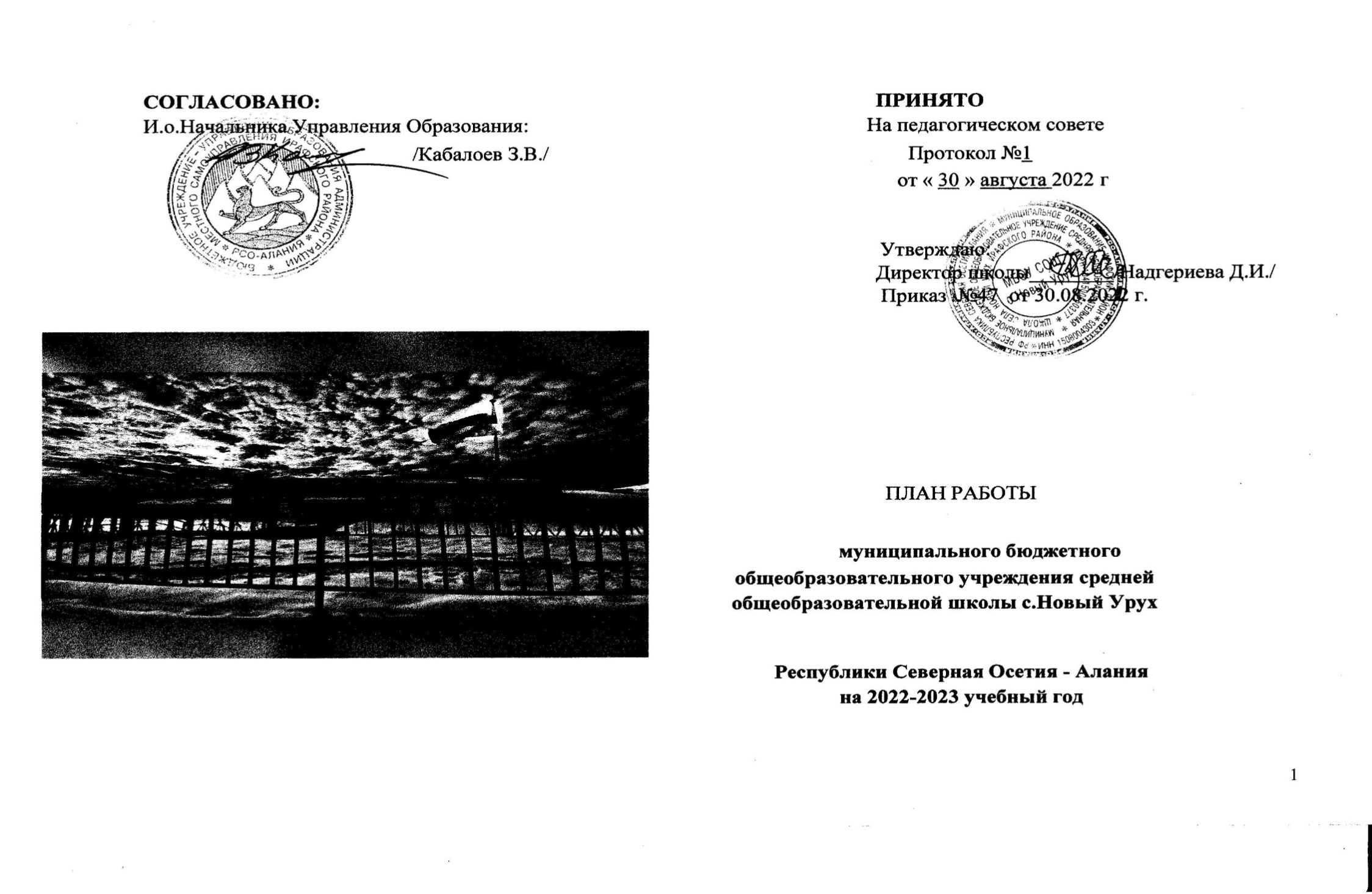 ОглавлениеЗадачиПовысить уровень образования за счет обеспечения качественного образования в соответствии с требованиями ФГОС- 2021:создать условия для повышения качества образования;совершенствовать механизмы повышения мотивации обучающихся к учебной деятельности;формировать у обучающихся ключевые компетенции в процессе овладения универсальными учебными действиями;совершенствовать внутришкольную систему оценки качества образования, сопоставляя реально достигаемые образовательные результаты с требованиями ФГОС, социальным и личностным ожиданиям потребителей образовательных услуг;повысить эффективность контроля качества образования.Совершенствовать воспитательную систему школы:самоопределение и социализация обучающихся на основе социокультурных, духовно-нравственных ценностей и принятых в российском обществе правил и норм поведения в интересах человека, семьи, общества и государства;формирование у обучающихся чувства патриотизма, гражданственности, уважения к памяти защитников Отечества и подвигам Героев Отечества, закону и правопорядку, человеку труда и старшему поколению, взаимного уважения,бережного отношения к культурному наследию и традициям многонационального народа Российской Федерации, природе и окружающей среде посредством организации системы деятельности, направленной на реализацию талантов и способностей обучающихся.сплочение классных коллективов через повышение мотивации обучающихся к совместному участию в общешкольных внеклассных мероприятиях, проектной деятельности;-расширение формы взаимодействия с родителями;профилактика девиантных форм поведения и вредных привычек.Совершенствовать систему дополнительного образования:-создать благоприятные условия для выявления, развития и поддержки одарѐнных детей, детей с особыми образовательными потребностями в различных областях интеллектуальной и творческой деятельности;повысить эффективность работы по развитию творческих способностей, интеллектуально-нравственных качеств обучающихся;-создать условия для самореализации, самообразования для профориентации обучающихся;-расширить освоение и использование разных форм организации обучения (экскурсии, практикумы, исследовательские работы.).Повысить профессиональные компетентности:внедрение целевой модели наставничества.развитие системы повышения квалификации учителей;-совершенствование организационной, аналитической, прогнозирующей и творческой деятельности школьных методических объединений;-развитие системы самообразования, портфолио результатов их деятельности;обеспечение повышения уровня педагогического мастерства учителей;обеспечение непрерывного характера профессионально-личностного развития педагогических кадров на основе принципов национальной системы профессионального роста педагогических работников Российской Федерации, включая национальную систему учительского роста.Совершенствовать открытую информационную образовательную среду школы за счет:эффективного использования в урочной и внеурочной деятельности информационно - коммуникационных технологий;модернизации материально-технического обеспечения образовательного процесса;организации постоянно действующих консультаций и семинаров по вопросам, связанным с использованием ИКТ;использования современных моделей информирования родительского сообщества о состоянии качества образовательной и материально- хозяйственной деятельности образовательной организации.Деятельность педагогического коллектива, направленная на улучшение	образовательного процесса.План работы по реализации ФГОС-2021Задачи:1. Реализация ФГОС НОО и ФГОС ООО в соответствии с нормативными документами. 2.Методическое и информационное сопровождение реализации ФГОС НОО и ФГОС ООО.План работы со слабоуспевающими обучающимисяУправление образовательным учреждениемЦиклограмма педагогических советовТематика общешкольных родительских собранийСовещание при директореСовещание при заместителях директораПлан методической работыМетодическая тема: совершенствование качества образования, обновление содержания и педагогических технологий для успешной реализации ФГОС- 2021.Цель: повышение качества образования через непрерывное развитие учительского потенциала, повышение уровня профессионального мастерства и профессиональной компетенции педагогов для успешной реализации ФГОС-2021 и воспитание личности,подготовленной к жизни в высокотехнологическом, конкурентном мире.Задачи:Создание условия для реализации ФГОС НОО, ФГОС ООО.Создание условий для обновления ООП НОО, ООП ООО в соответствии с ФГОС -2021.Совершенствование методического уровня педагогов в овладении новыми педагогическими технологиями.Совершенствование системы мониторинга и диагностики успешности образования, уровня профессиональной компетенции и методической подготовки педагогов.Обеспечение через наставничество, методического сопровождения работы с молодыми специалистами, педагогами, показавшими низкие результаты  на ЕГЭ, ВПРАктивизировать работу по обобщению и распространению передового педагогического опыта творчески работающих учителей.Развитие ключевых компетенций обучающихся на основе использования современных педагогических технологий и методов активного обучения.- Совершенствование системы выявления, развития и поддержки одарённых, талантливых и высокомотивированных детей, их самореализации в соответствии со способностями, личностными потребностями и интересами.- Формирование функциональной грамотности обучающихся.Работа ШМО И ПЦОЦель: совершенствование работы ШМО и ПЦО и роста профессионального мастерства педагогов.Методический совет школыПлан предметных недельОсновные направления деятельностиДеятельность педагогического коллектива, направленная на улучшение образовательного процессаПлан мероприятий по подготовке к государственной итоговой аттестацииПлан работы по информатизацииЦель: повышение качества образовательной и профессиональной подготовки в области применения современных информационных технологий.Организация внутришкольного контроляЦЕЛЬ: установить соответствие функционирования и развития педагогической системы образовательногоучреждения требованиям ФГОС-2021 с установлением причинно-следственных связей, позволяющих сформулировать выводы и рекомендации по дальнейшему развитию образовательного процесса.ЗАДАЧИ:осуществление контроля над исполнением законодательства в области образования;анализ и экспертная оценка эффективности результатов деятельности педагогических работников,изучение результатов педагогической деятельности, выявление положительных и отрицательных тенденций в организации образовательного процесса и разработка па этой основе предложений и рекомендаций пораспространению педагогического опыта, устранению негативных тенденций;оказание методической помощи педагогическим работникам в процессе контроля;мониторинг достижений обучающихся по отдельным предметам с целью определения качества усвоения учебного материала в соответствии с динамикой развития обучающегося;диагностирование состояния отдельных структур учебно-воспитательного процесса с целью выявления отклонений от запрограммированного результата в работе педагогического и ученического коллективов;совершенствование системы контроля за состоянием и ведением школьной документации.АВГУСТ.СЕНТЯБРЬ.ОКТЯБРЬНОЯБРЬ.ДЕКАБРЬ.ЯНВАРЬ.ФЕВРАЛЬ.МАРТ.АПРЕЛЬ.МАЙ.ИЮНЬПлан мероприятий по повышению объективности оценки образовательных результатовДля повышения объективности оценки образовательных результатов в школе будут организованы комплексные мероприятия по трем направлениям:1.Обеспечение объективности образовательных результатов в рамках конкретной оценочной процедуры. 2.Выявление необъективных результатов и профилактическая работа.3.Формирование	у	участников	образовательных	отношений	позитивного	отношения	к	объективной	оценке образовательных результатов.Реализация Плана мероприятий по повышению объективности оценки образовательных результатов по направлениям:Обеспечение объективности образовательных результатов в рамках конкретной оценочной процедуры:-обеспечение видеонаблюдения на процедурах оценки качества образования (ВПР, ТТ, ВсОШ);- проверка работ школьными комиссиями по стандартизированным критериям с предварительным коллегиальным обсуждением подходов к оцениванию	с использованием системы видеонаблюдения.Выявление необъективных результатов и профилактическая работа:-выявление необъективных результатов оценочной процедуры через анализ результатов: отсутствие системы видеонаблюдения при проведении оценочных процедур, неподтверждения результатов обучающимися, необъективности оценивания ВПР, ТТ;-профилактическая работы: анализ признаков необъективности, разработка комплекса мер по устранению причин необъективности.Формирование у участников образовательных отношений позитивного отношения к объективной оценке образовательных результатов:-реализация программ помощи учителям, имеющим профессиональные проблемы при проведении оценочных процедур;- проведение разъяснительной работы с педагогами по вопросам повышения объективности оценки образовательных результатов; экспертиза образовательных программ в части системы оценивания, подготовка рекомендации; проведение учителями и методическими объединениями аналитической экспертной работы с результатами оценочных процедур.Мероприятия по энергосбережениюМероприятия по производственному контролюОжидаемые результатыУдовлетворение социального запроса в обучении, образовании и воспитании детей.Сохранение и укрепление здоровья и физического развития школьников за счет оптимизации образовательного процесса.Повышение качества образованности школьника, уровня его воспитанности.Адаптация выпускника в социуме - готовность к самостоятельному выбору и принятию решения, усиление ответственности за последствия своих поступков.№МероприятияСрокиОтветственные1Провести учет детей микрорайона, подлежащих обучению вшколедо 31 августаЗам.директора по УВРГоконаева Л.Х.2Комплектование 1 и 10 классовдо 31 августаЗам директора по УВР Гоконаева Л.Х.3Сбор сведений о социализации выпускников школыдо 26 августаКлассныеруководители4Проверка списочного состава обучающихся по классамдо 5 сентябряЗам. директора по УВРГоконаеваЛ.Х.,кл.руководители5Обспеченность учебниками и сохранность учебного фондашколыдо 10 сентябряБиблиотекарь Тепсикоева О.М.6Организация горячего питаниядо 4 сентябряЗам. директора по УВР   Гоконаева Л.Х., учитель английского языка Дриаева Т.Т.7Составление расписания учебных занятийдо 1 сентябряЗам. директора по УВР Гоконаева Л.Х.8Организация внеурочной деятельностидо 5 сентябряЗам.директора по УВРГоконаева Л.Х., педагог-организатор Дреева Т.С.9Создание базы данных детей из многодетных,сентябрьПедагог-организатор Дреева Т.С.,малообеспеченных и опекаемых семей педагог-психолог Перисаева И.Г.10Создание базы данных детей сирот, детей находящихся под опекой, семей «группы риска»сентябрьПедагог-организатор Дреева Т.С., педагог-психолог Перисаева И.Г.11Смотр санитарного состояния школьных помещений, соблюдение техникибезопасности1 раз в четвертьДиректор Надгериева Д.И.,председатель профсоюзного комитета Дриаева Т.Т.12Организация работы по пропаганде здорового образа жизнив течение годаПедагог-организатор Дреева Т.С.13Учет посещаемости школы обучающимисяежедневноКл. руководители, педагог-организатор Дреева Т.С.,педагог-психолог Перисаева И.Г.14Организация работы с обучающимися, мотивированными на обучение (олимпиады, конкурсы, соревнования,интеллектуальные марафоны)в течение годаЗам. директора по УВР Гоконаева Л.Х., педагог-организатор Дрееыва Т.С.,кл. руководители15Контроль выполнения рабочих программ по всем учебным предметам1 раз в четвертьЗам. директора по УВРГоконаева Л.Х.16Профориентация (изучение профессиональныхпредпочтений выпускников, связь с учебными заведениями, оформление стендовой информации для обучающихся и ихродителей)в течение годаКлассные руководители 9-11 классов17Работа по предупреждению неуспеваемости и профилактике правонарушенийв течение годаПедагог-организатор Дреева Т.С., педагог-психолог Перисаева И.Г..18Организация работы по подготовке обучающихся к ГИАпо плануЗам. директора по УВРГоконаева Л.Х.19Своевременное информирование родителей обучающихсяоб итогах успеваемостив течение годаКл. руководители20Организация индивидуальной работы с обучающимися,имеющими неудовлетворительные отметки по предметамв течение годаУчителя-предметники21Ведение журналов по ТБ, проведение инструктажа собучающимисяв течение годаКл. руководители, Хамицаев А.А., педагог-организатор ОБЖ22Анализ работы по всеобучумай-июньДиректорНадгериева Д.И.№ п/пМероприятияСроки исполненияРезультат1. Организационное обеспечение постепенного перехода на обучение по новым ФГОС НОО и ФГОС ООО1. Организационное обеспечение постепенного перехода на обучение по новым ФГОС НОО и ФГОС ООО1. Организационное обеспечение постепенного перехода на обучение по новым ФГОС НОО и ФГОС ООО1. Организационное обеспечение постепенного перехода на обучение по новым ФГОС НОО и ФГОС ООО1Создание рабочей группы по обеспечению перехода на новые ФГОС НОО и ФГОС ОООСентябрь 2021 годаПриказ о создании рабочих групп по обеспечению перехода на ФГОС НОО и ФГОС ОООРабочая группа по обеспечению перехода наФГОС НОО.Рабочая группа по обеспечению перехода на ФГОС ООО2Проведение общешкольного родительского собрания, посвященного постепенномупереходу на новые ФГОС НОО и ФГОС ОООАвгуст 2022 годаПротокол общешкольного родительскогособрания, посвященного постепенному переходу на новые ФГОС НОО и ФГОС ООО за период3Проведение классных родительскихсобраний в 1-х классах, посвященных обучению по новым ФГОС НООМай, ежегодно с 2022 годаПротоколы классных родительских собраний в 1- х классах, посвященных обучению по новым ФГОС НОО4Проведение классных родительскихсобраний в 5-х классах, посвященных переходу на новые ФГОС ОООМай, ежегодно, 2022–2024 годыПротоколы классных родительских собраний в 5- х классах, посвященных переходу на новые ФГОС ООО5Проведение просветительскихмероприятий, направленных на повышение компетентности педагогов образовательной организации и родителей обучающихсяЕжегодно, в течениеучебного года в соответствии с графикомАналитические отчеты замдиректора по УВР и ВР о проведенных просветительских мероприятиях Пакет информационно-методических материалов Разделы на сайте ОО6Анализ имеющихся в образовательной организации условий и ресурсного обеспечения реализации образовательных программ НОО и ООО в соответствии стребованиями новых ФГОС НОО и ФГОС ООООктябрь 2021 годаАналитическая записка об оценке условий образовательной организации с учетом требований новых ФГОС НОО и ФГОС ООО7Анализ соответствия материально- технической базы образовательнойорганизации для реализации ООП НОО и ООП ООО действующим санитарным и противопожарным нормам, нормам охраны трудаНоябрь 2021 –июнь 2022 годаАналитическая записка об оценке материально- технической базы реализации ООП НОО и ООП ООО, приведение ее в соответствие стребованиями новых ФГОС НОО и ФГОС ООО8Комплектование библиотеки УМК по всем предметам учебных планов для реализации новых ФГОС НОО и ФГОС ООО всоответствии с Федеральным перечнем учебниковЕжегодно до 1 сентября2022–2027 годовНаличие утвержденного и обоснованного списка учебников для реализации новых ФГОС НОО и ФГОС ООО.Формирование ежегодной заявки на обеспечение образовательной организации учебниками всоответствии с Федеральным перечнем учебников9Разработка и реализация системы мониторинга образовательныхпотребностей (запросов) обучающихся и родителей (законных представителей) для проектирования учебных планов НОО и ООО в части, формируемой участниками образовательных отношений, и планов внеурочной деятельности НОО и ООООктябрь 2021 –март 2022 годаАналитическая справка замдиректора по УВР. Аналитическая справка замдиректора по ВР10Разработка и реализация моделей сетевого взаимодействия образовательнойорганизации и учрежденийдополнительного образования детей,Октябрь 2021 – сентябрь2022 годаМодели сетевого взаимодействия Договоры о сетевом взаимодействииучреждений культуры и спорта, среднихспециальных и высших учебных заведений, учреждений культуры, обеспечивающихреализацию ООП НОО и ООП ООО в рамках перехода на новые ФГОС НОО и ФГОС ООО11Обеспечение координации сетевого взаимодействия участниковобразовательных отношений по реализации ООП НОО и ООП ООО в рамках перехода на новые ФГОС НОО и ФГОС ОООВ течение всего периода с 2021–2027 годовПакет документов по сетевому взаимодействию12Привлечение органов управленияобразованием к проектированию основной образовательной программы начального и основного общего образованияПосогласованиюПротоколы заседаний2. Нормативное обеспечение постепенного перехода на обучение по новым ФГОС НОО и ФГОС ООО2. Нормативное обеспечение постепенного перехода на обучение по новым ФГОС НОО и ФГОС ООО2. Нормативное обеспечение постепенного перехода на обучение по новым ФГОС НОО и ФГОС ООО2. Нормативное обеспечение постепенного перехода на обучение по новым ФГОС НОО и ФГОС ООО13Формирование банка данных нормативно- правовых документов федерального,регионального, муниципального уровней, обеспечивающих переход на новые ФГОС НОО и ФГОС ОООВ течение всего периодаБанк данных нормативно-правовых документов федерального, регионального, муниципального уровней, обеспечивающих реализацию ФГОС НОО и ФГОС ООО14Изучение документов федерального,регионального уровня, регламентирующих введение ФГОС НОО и ФГОС ОООВ течение всего периодаЛисты ознакомления с документами федерального, регионального уровня,регламентирующими введение ФГОС НОО и ФГОС ООО15Внесение изменений в программу развития образовательной организацииСентябрь 2021 годаПриказ о внесении изменений в программу развития образовательной организации16Внесение изменений и дополнений в Устав образовательной организации (принеобходимости)До 01.09.2022Устав образовательной организации17Разработка приказов, локальных актов,регламентирующих введение ФГОС НОО и ФГОС ОООСентябрь 2021 – январь2022 годаПриказы, локальные акты, регламентирующие переход на новые ФГОС НОО и ФГОС ООО18Приведение в соответствие с требованиями новых ФГОС НОО и ФГОС ОООдолжностных инструкций работников образовательной организацииДо 01.09.2022Должностные инструкции19Разработка на основе примерной основной образовательной программы НОО основной образовательной программы НООобразовательной организации, в том числе рабочей программы воспитания,календарного плана воспитательнойработы, программы формирования УУД, вДо 01.07.2022Протоколы заседаний рабочей группы по разработке основной образовательной программы НОО.Основная образовательная программа НОО, в том числе рабочая программа воспитания,календарный план воспитательной работы,программа формирования УУДсоответствии с требованиями новых ФГОС НОО20Разработка на основе примерной основной образовательной программы ООО основной образовательной программы ОООобразовательной организации, в том числе рабочей программы воспитания,календарного плана воспитательной работы, программы формированияУУД, программы коррекционной работы, в соответствии с требованиями новых ФГОС ОООДо 01.07.2022Протоколы заседаний рабочей группы по разработке основной образовательной программы ООО.Основная образовательная программа ООО, в том числе рабочая программа воспитания,календарный план воспитательной работы, программа формированияУУД, программа коррекционной работы21Утверждение основных образовательных программ НОО и ООО, в том числе рабочей программы воспитания, календарныхпланов воспитательной работы, программ формирования УУД, программыкоррекционной работы ООО, на заседании педагогического советаДо 01.09.2022Протокол заседания педагогического совета. Приказ об утверждении образовательных программ НОО и ООО, в том числерабочей программы воспитания,календарных планов воспитательной работы, программ формирования УУД, программыкоррекционной работы ООО22Разработка учебных планов, планов внеурочной деятельности для 1-х и 5-х классов по новым ФГОС НОО и ФГОС ООО на 2022/23 учебный годДо 30 мая2022 годаУчебный план НОО. Учебный план ООО.План внеурочной деятельности НОО. План внеурочной деятельности ООО23Разработка учебных планов, планов внеурочной деятельности для 1–2-х и 5–6-х классов по новым ФГОС НОО и ФГОС ООО на 2023/24 учебный годДо 30 мая2023 годаУчебный план НОО. Учебный план ООО.План внеурочной деятельности НОО. План внеурочной деятельности ООО24Разработка учебных планов, планов внеурочной деятельности для 1–3-х и 5–7-х классов по новым ФГОС НОО и ФГОС ООО на 2024/25 учебный годДо 30 мая2024 годаУчебный план НОО. Учебный план ООО.План внеурочной деятельности НОО. План внеурочной деятельности ООО25Разработка учебных планов, планов внеурочной деятельности для 1–4-х и 5–8-х классов по новым ФГОС НОО и ФГОС ООО на 2025/26 учебный годДо 30 мая2025 годаУчебный план НОО. Учебный план ООО.План внеурочной деятельности НОО. План внеурочной деятельности ООО26Разработка учебного плана, плана внеурочной деятельности для 5–9-х классов по новому ФГОС ООО на 2026/27 учебный годДо 30 мая2026 годаУчебный план ООО.План внеурочной деятельности ООО27Разработка и утверждение рабочих программ педагогов по учебнымпредметам, учебным курсам (в том числе и внеурочной деятельности) и учебныммодулям учебного плана для 1-х и 5-х классов на 2022/23 учебный год всоответствии с требованиями новых ФГОС НОО и ФГОС ОООДо 31 августа2022 годаРабочие программы педагогов по учебным предметам, учебным курсам (в том числе и внеурочной деятельности) и учебным модулям учебного плана для 1-х и 5-х классов28Разработка и утверждение рабочих программ педагогов по учебнымпредметам, учебным курсам (в том числе и внеурочной деятельности) и учебныммодулям учебного плана для 2-х и 6-х классов на 2023/24 учебный год всоответствии с требованиями новых ФГОС НОО и ФГОС ОООДо 31 августа2023 годаРабочие программы педагогов по учебным предметам, учебным курсам (в том числе и внеурочной деятельности) и учебным модулям учебного плана для 2-х и 6-х классов29Разработка и утверждение рабочих программ педагогов по учебнымпредметам, учебным курсам (в том числе и внеурочной деятельности) и учебныммодулям учебного плана для 3-х и 7-х классов на 2024/25 учебный год всоответствии с требованиями новых ФГОС НОО и ФГОС ОООДо 31 августа2024 годаРабочие программы педагогов по учебным предметам, учебным курсам (в том числе и внеурочной деятельности) и учебным модулям учебного плана для 3-х и 7-х классов30Разработка и утверждение рабочих программ педагогов по учебнымпредметам, учебным курсам (в том числе и внеурочной деятельности) и учебныммодулям учебного плана для 4-х и 8-х классов на 2025/26 учебный год всоответствии с требованиями новых ФГОС НОО и ФГОС ОООДо 31 августа2025 годаРабочие программы педагогов по учебным предметам, учебным курсам (в том числе и внеурочной деятельности) и учебным модулям учебного плана для 4-х и 8-х классов31Разработка и утверждение рабочих программ педагогов по учебнымпредметам, учебным курсам (в том числе и внеурочной деятельности) и учебныммодулям учебного плана для 9-х классов на 2026/27 учебный год в соответствии с требованиями новых ФГОС НОО и ФГОС ОООДо 31 августа2026 годаРабочие программы педагогов по учебным предметам, учебным курсам (в том числе и внеурочной деятельности) и учебным модулям учебного плана для 9-х классов32Утверждение списка УМК для уровней НОО и ОООЕжегодноПриказ об утверждении списка УМК для уровней НОО и ООО с приложением данного списка33Утверждение модели договора между образовательной организацией и родителямиДо 1 сентября2022 годаПриказ об утверждении модели договора между образовательной организацией и родителями.Договор между ОО и родителями34Внесение изменений в «Положение оформах, периодичности, порядке текущего контроля успеваемости и промежуточнойаттестации обучающихся» в части введения комплексного подхода к оценкерезультатов образования: предметных, метапредметных, личностных всоответствии с новыми ФГОС НОО и ФГОС ОООДо 1 сентября2022 годаПоложение о формах, периодичности, порядке текущего контроля успеваемости ипромежуточной аттестации обучающихся. Протокол педсовета об утверждении изменений в«Положение о формах, периодичности, порядке текущего контроля успеваемости ипромежуточной аттестации обучающихся» вчасти введения комплексного подхода к оценке результатов образования: предметных,метапредметных, личностных в соответствии сновыми ФГОС НОО и ФГОС ООО.Приказ об утверждении изменений в «Положение о формах, периодичности, порядке текущегоконтроля успеваемости и промежуточнойаттестации обучающихся» в части введения комплексного подхода к оценке результатов образования: предметных, метапредметных,личностных в соответствии с новыми ФГОС НОО и ФГОС ООО3. Методическое обеспечение постепенного перехода на обучение по новым ФГОС НОО и ФГОС ООО3. Методическое обеспечение постепенного перехода на обучение по новым ФГОС НОО и ФГОС ООО3. Методическое обеспечение постепенного перехода на обучение по новым ФГОС НОО и ФГОС ООО3. Методическое обеспечение постепенного перехода на обучение по новым ФГОС НОО и ФГОС ООО35Разработка плана методической работы, обеспечивающей сопровождениепостепенного перехода на обучение по новым ФГОС НОО и ФГОС ОООДо 1 октября2021 годаПлан методической работы.Приказ об утверждении плана методической работы36Корректировка плана методическихсеминаров внутришкольного повышения квалификации педагогических работников образовательной организации с ориентацией на проблемы перехода на ФГОС НОО и ФГОС ОООИюнь, ежегодно с 2022 по 2026годыПлан методических семинаров внутришкольного повышения квалификации педагогических работников образовательной организации37Изучение нормативных документов по переходу на новые ФГОС НОО и ФГОС ООО педагогическим коллективомВ течениеучебного года в соответствии с планами ШМОежегодно сПланы работы ШМО, Протоколы заседаний ШМО.2021 по 2026годы2021 по 2026годы38Обеспечение консультационнойметодической поддержки педагогов по вопросам реализации ООП НОО и ООП ООО по новым ФГОС НОО и ФГОС ОООВ течение всего периода с 2021по 2027 годыВ течение всего периода с 2021по 2027 годыПлан работы методического совета образовательной организации.Планы работы ШМО.Аналитическая справка замдиректора по УВР39Организация работы по психолого- педагогическому сопровождениюпостепенного перехода на обучение по новым ФГОС НОО и ФГОС ОООВ течение всего периода с 2021по 2027 годыВ течение всего периода с 2021по 2027 годыПлан работы педагога-психолога.Аналитическая справка замдиректора по УВР40Формирование пакета методическихматериалов по теме реализации ООП НОО по новому ФГОС НООВ течение всего периода с 2021по 2027 годыВ течение всего периода с 2021по 2027 годыПакет методических материалов по темереализации ООП НОО по новому ФГОС НОО41Формирование пакета методическихматериалов по теме реализации ООП ООО по новому ФГОС ОООВ течение всего периода с 2021по 2027 годыВ течение всего периода с 2021по 2027 годыПакет методических материалов по темереализации ООП ООО по новому ФГОС ООО42Формирование плана ВШК в условиях постепенного перехода на новые ФГОС НОО и ФГОС ООО и реализации ООПНОО и ООП ООО по новым ФГОС НОО и ФГОС ОООДо 1 сентябряежегодно с 2022по 2026 годыДо 1 сентябряежегодно с 2022по 2026 годыПлан ВШК на учебный год.Аналитические справки по итогам ВШК43Формирование плана функционированияВСОКО в условиях постепенного переходаДо 1 сентябряДо 1 сентябряПлан функционирования ВСОКО на учебный год. Аналитические справки по результатам ВСОКО43Формирование плана функционированияВСОКО в условиях постепенного переходаежегоднос 2022План функционирования ВСОКО на учебный год. Аналитические справки по результатам ВСОКОна новые ФГОС НОО и ФГОС ООО и реализации ООП НОО и ООП ООО по новым ФГОС НОО и ФГОС ОООпо 2026 годы4. Кадровое обеспечение постепенного перехода на обучение по новым ФГОС НОО и ФГОС ООО4. Кадровое обеспечение постепенного перехода на обучение по новым ФГОС НОО и ФГОС ООО4. Кадровое обеспечение постепенного перехода на обучение по новым ФГОС НОО и ФГОС ООО4. Кадровое обеспечение постепенного перехода на обучение по новым ФГОС НОО и ФГОС ООО44Анализ кадрового обеспеченияпостепенного перехода на обучение по новым ФГОС НОО и ФГОС ОООДекабрь 2021 годаАналитическая справка замдиректора по УВР45Диагностика образовательных потребностей и профессиональных затруднений педагогических работников образовательной организации в условиях постепенного перехода на обучение по новым ФГОС НОО и ФГОС ОООЯнварь 2022 года, ежегодно впериод с 2022по 2027 годыАналитическая справка замдиректора по УВР46Поэтапная подготовка педагогических и управленческих кадров к постепенному переходу на обучение по новым ФГОС НОО и ФГОС ООО: разработка иреализация ежегодного плана-графика курсовой подготовки педагогических работников, реализующих ООП НОО и ООП ОООЕжегодно в течение всего периода с 2021по 2027 годыПлан курсовой подготовки с охватом в 100 процентов педагогических работников,реализующих ООП НОО и ООП ООО.Аналитическая справка замдиректора по УВР47Распределение учебной нагрузки педагогов на учебный годДо 25 августа ежегодно вПриказ об утверждении учебной нагрузки на учебный годпериод с 2021по 2026 годы5. Информационное обеспечение постепенного перехода на обучение по новым ФГОС НОО и ФГОС ООО5. Информационное обеспечение постепенного перехода на обучение по новым ФГОС НОО и ФГОС ООО5. Информационное обеспечение постепенного перехода на обучение по новым ФГОС НОО и ФГОС ООО5. Информационное обеспечение постепенного перехода на обучение по новым ФГОС НОО и ФГОС ООО48Размещение на сайте образовательной организации информационных материалов о постепенном переходе на обучение по новым ФГОС НОО и ФГОС ОООВ течение всего периода с 2021по 2027 годыСайт образовательной организацииПакет информационно-методических материалов49Информирование родительскойобщественности о постепенном переходе на обучение по новым ФГОС НОО и ФГОС ОООЕжеквартально в течение всегопериода с 2021по 2027 годыСайт образовательной организации, страницы школы в социальных сетях, информационный стенд в образовательной организации50Изучение и формирование мнения родителей о постепенном переходе на обучение по новым ФГОС НОО и ФГОС ООО, представление результатовЕжеквартально в течение всегопериода с 2021по 2027 годыСайт образовательной организации, страницы школы в социальных сетях, информационный стенд в образовательной организации.Аналитические справки заместителей директора по УВР, ВР, педагога-психолога51Информирование о нормативно-правовом, программном, кадровом, материально- техническом и финансовомобеспечении постепенного перехода на обучение по новым ФГОС НОО и ФГОС ОООЕжеквартально в течение всегопериода с 2021по 2027 годыСайт образовательной организации, страницы школы в социальных сетях, информационный стенд в образовательной организации6. Финансово-экономическое обеспечение постепенного перехода на обучение по новым ФГОС НОО и ФГОС6. Финансово-экономическое обеспечение постепенного перехода на обучение по новым ФГОС НОО и ФГОС6. Финансово-экономическое обеспечение постепенного перехода на обучение по новым ФГОС НОО и ФГОС6. Финансово-экономическое обеспечение постепенного перехода на обучение по новым ФГОС НОО и ФГОСОООООООООООО52Проверка обеспеченности учебниками обучающихсяЕжегодно до 1 сентябряИнформация53Оснащение школьной библиотеки печатными и электроннымиобразовательными ресурсами по всемучебным предметам учебного плана ООПЕжегодно до 1 сентябряБаза учебной и учебно-методической литературы54Анализ материально-технической базы ОУ:количество компьютерной имножительной техники, программного обеспечения в учебных кабинетах, библиотеке;анализ работы Интернет-ресурсов;условий для реализации внеурочной деятельности; учебной и учебно-методическойлитературы.Ежегодно до 1 сентябряБаза данных по материально- техническому обеспечению№ п/пМероприятияСрокиФорма выходаОтветственныеОрганизационные мероприятияОрганизационные мероприятияОрганизационные мероприятияОрганизационные мероприятияОрганизационные мероприятия1.Составление спискаСлабоуспевающих обучающихся по классам на текущий учебный год. Составление плана работы.СентябрьСписок План работыЗам. директора по УВРГоконаева Л.Х., педагог-психолог Перисаева И.Г.2Выявление детей из неблагополучных семейПостоянноСпискиПедагог-организатор Дреева Т.С.3.Контроль за посещаемостью иуспеваемостью обучающихся, находящихся под опекой и попечительствомЕженедельноОтчеты классных руководителейКлассные руководители, педагог –организатор Дреева Т.С., педагог-психолог Перисаева И.Г.4Собеседование с родителями обучающихся, испытывающих затруднения в обучении сцелью оказания помощиПостоянноРегистрация бесед в журналеУчителя - предметники, классные руководители5Работа со слабоуспевающими обучающимися, стоящими навнутришкольном учете и в ПДНВ течение годаИнформацияУчителя - предметники, Классные руководители,педагог –организатор Дреева Т.С., педагог-психолог Перисаева И.Г.6Проведение совещаний с учителями- предметниками, класснымируководителями по подготовке к ГИА-2023, работе со слабоуспевающимиобучающимися.В течение годаМетодические рекомендацииЗам. директора по УВР Гоконаева Л.Х.,руководители ШМО.7Организация консультаций психологов с родителями и учителями- предметниками по работе со слабоуспевающими,неуспевающими обучающимисяВ течение годаИнформацияПедагог-психолог Перисаева И.Г.8Разработка методических рекомендаций для педагогов по работе со слабоуспевающими обучающимисяНоябрьМетодические рекомендацииПедагог-психолог Перисаева И.Г.,зам. директора по УВР Гоконаева Л.Х.,руководители ШМО.9Диагностика педагогических затруднений изапросов учителей при подготовке к ГИА - 2023Сентябрь февральИнформацияЗам. директора по УВР Гоконаева Л.Х..10Отчет учителей- предметников, имеющих неуспевающих обучающихся1 раз в четвертьОтчетыЗам. директора по УВР Гоконаева Л.Х.,учителя-предметникиРабота с педагогамиРабота с педагогамиРабота с педагогамиРабота с педагогамиРабота с педагогами1Методические рекомендации по внесению корректировок в календарно-тематическое планирование учителей-предметниковСентябрьРекомендацииЗам. директора по УВР Гоконаева Л.Х.,руководители ШМО.2.Обсуждение на заседаниях ШМО вопроса: «Эффективные формы, методы, приемы работы со слабоуспевающимиобучающимися»В течение годаПротоколы ШМО Зам. директора по УВР Гоконаева Л.Х..3Консультации педагогов:планирование уроков с учетом подготовки к ГИА;оформление стенда по подготовке к ГИА;проблемные вопросы учебногопредметаВ течение годаРекомендацииЗам. директора по УВР Гоконаева Л.Х..Зам. директора по УВР Гоконаева Л.Х..4Осуществление контроля за успеваемостью обучающихся, связь с учителями –предметниками и родителями через дневник.ру ииндивидуальные беседыВ течение годаОтчеты классных руководителейКлассные руководителиКлассные руководителиРабота с обучающимисяРабота с обучающимисяРабота с обучающимисяРабота с обучающимисяРабота с обучающимисяРабота с обучающимися1Диагностика слабоуспевающих обучающихся (отслеживание достижений и выявлениепробелов в знаниях)В течение годаКорректировка плана работыКорректировка плана работыУчителя- предметники2Отработка неусвоенных тем на уроках, дополнительных занятиях, индивидуальные консультацииВ течение годаГрафикконсультаций,дополнительных занятийГрафикконсультаций,дополнительных занятийУчителя- предметники3Предоставление информации обобучающихся, не посещающих консультации по предметамВ течение годаОтчет о посещаемостиОтчет о посещаемостиУчителя-предметники4Беседы с обучающимися, имеющиминеудовлетворительные отметки по итогам четвертиВ течение годаЖурнал беседЖурнал беседЗам. директора по УВР Гоконаева Л.Х..5Проведение мониторинга посещаемости обучающимися занятий в школеВ течение годаРезультаты мониторингаРезультаты мониторингаКлассные руководители, педагог-организатор  Дреева Т.С.Работа с родителямиРабота с родителямиРабота с родителямиРабота с родителямиРабота с родителямиРабота с родителями1Беседы с родителями обучающихся,имеющих неудовлетворительные отметкиВ течение годаРегистрация бесед в журналеКлассные руководители, педагог-организатор  Дреева Т.С.Классные руководители, педагог-организатор  Дреева Т.С.2Индивидуальная работа с родителями слабоуспевающих обучающихся, ознакомление под роспись снеудовлетворительными отметками за тренировочно-диагностические иадминистративные контрольные работыВ течение годаИнформирование родителейУчителя-предметники, классные руководителиУчителя-предметники, классные руководители3Подготовка информационного стенда по подготовке ГИА-2023В течение годаИнформационный стендЗам. директора по УВР Гоконаева Л.Х.Зам. директора по УВР Гоконаева Л.Х.4Организация индивидуальных консультаций по определению образовательного маршрута слабоуспевающих обучающихся9,11 классовВ течение годаИнформацияУчителя-предметники, классные руководителиУчителя-предметники, классные руководители№п/пТематика педагогических советовОтветственныеСроки1Итоги работы школы за 2021-2022 учебный год. ФГОС-2021: особенности организации управленияобразовательной деятельности.Директор школы Надгериева Д.И.август1Утверждение учебного плана, плана работы школы на2022-2023 учебный год, годового календарного графика, рабочих программ.Директор школы Надгериева Д.И.август2Современные подходы в работе с одаренными детьми.Заместитель директорапо УВР Гоконаева Л.Х.ноябрь2Итоги входной диагностики 1-11 классовЗам. директора по УВР Гоконаева Л.Х.ноябрь2Итоги УВР за I четвертьЗам. директора по УВР Гоконаева Л.Х.ноябрь2Итоги школьного этапа ВсОШЗам. директора по УВР Гоконаева Л.Х.ноябрь3Система оценки качества образовательного результата: проблема профессионального единства. От результатов внутренней оценкик независимой оценке ЕГЭ и ОГЭ.Заместитель директора по УВР Гоконаева Л.Х.январь3Анализ рубежного контроля в 1 – 11 классахЗам. директора по УВРГоконаева Л.Х.январьИтоги УВР за 1 полугодиеЗам. директора по УВР Гоконаева Л.Х.Итоги муниципального этапа ВсОШЗам. директора по УВРГоконаева Л.Х.4Организация внеурочной деятельности в условиях реализацииФГОС НОО и ФГОС ООО.Педагог-организатор  Дреева Т.С., зам. директора по УВРГоконаева Л.Х.март4Итоги УВР за III четвертьЗам. директора по УВРГоконаева Л.Х.март4Утверждение расписания и форм промежуточной аттестацииЗам. директора по УВРГоконаева Л.Х.март4Итоги регионального этапа ВсОШЗам. директора по УВРГоконаева Л.Х.март5Мониторинг работы с детьми ОВЗ. Результативность работы поформированию универсальных учебных действий.Зам. директора по УВРГоконаева Л.Х.май5Итоги УВР за IV четверть, II полугодие, годЗам. директора по УВРГоконаева Л.Х.май5Итоги промежуточной аттестацииЗам. директора по УВРГоконаева Л.Х.май5Перевод обучающихся 1-8, 10 классовЗам. директора по УВРГоконаева Л.Х.майО допуске обучающихся 9,11классов к ГИАЗам. директора по УВРГоконаева Л.Х.6О выпуске обучающихся 9,11 классов , успешно прошедших ГИАЗам. директора по УВРГоконаева Л.Х.июнь6О выдаче аттестатов особого образца.Награждение медалями «За особые успехи в учении»Зам. директора по УВРГоконаева Л.Х.июнь6Перспективы развития и задачи на 2023 / 2024 учебный год.ДиректорНадгериева Д.И.июньМесяцТемаОтветственныйсентябрьСемья и школа. Шаг навстречу.Организация обучения и воспитания на основе ФГОС-2021Организация питания обучающихся в школе. Социальная поддержка отдельных категорий граждан. Родительский контроль.Организация безопасности жизнедеятельности детей: безопасный маршрут в школу и домой. Безопасность в школе.Вопросы возможного обучения с использованием дистанционных технологий в период карантинных мероприятий.Рекомендации по адаптации вновь прибывших детей к школьному обучениюДиректор Надгериева Д.И., педагог-организатор Дреева Т.С. декабрьАктуальные проблемы профилактики негативных явлений в подростково-молодежной средеТребования законодательства Российской Федерации по вопросам содержания и воспитания детей и возможные правовые последствия в случае неисполнения или ненадлежащего исполнения ими родительских обязанностей.Профилактика употребления ПАВ у подростков.Директор Надгериева Д.И.,педагог-организатор Дреева Т.С., зам. директора по УВРГоконаева Л.Х.3.Современные подростки: пространство проблем и решений.Гаджетозависимость: ТВ, телефон, планшет и другие изобретения.мартРоль семьи в выборе профессииДоклад с презентацией «Профессионально-трудовое обучение в школе»Встреча с педставителями ВУЗов и ССУЗов. 3.ГИА-2023Директор Надгериева Д.И.,педагог-организатор Дреева Т.С., зам. директора по УВРГоконаева Л.Х.майСоюз семьи и школы в делах и достижениях1. Итоги 2022-2023 уч.г.Перспективы на 2023-2024 уч.г.Вручение грамот, дипломов за успешное воспитание детей и помощь школе.Рекомендации «Как подготовиться к экзамену. Как противостоять стрессу?»Организация летней оздоровительной кампании.Директор Надгериева Д.И.,педагог-организатор Дреева Т.С., зам. директора по УВРГоконаева Л.Х.№Повестка совещанияСрокипроведения1Организация горячего питаниясентябрь2Соответствие рабочих программ учебных предметов, программ внеурочнойдеятельности требованиям ФГОС НОО и ФГОС ОООсентябрь1Подготовка к экзаменам. Первичная диагностика выбора предметов для итоговойаттестации.октябрь2Состояние ведения электронного журналаоктябрь1Адаптационный период обучающихся 1-х классовноябрь2Диагностическое тестирование по предметам по выбору в 9-х,11-х классахноябрь1Выполнение правил техники безопасности на уроках физкультуры и подготовки ксдаче норм ГТОдекабрь2Состояние ведения электронного журналадекабрь1Организация горячего питанияянварь2Журналы по ТБянварь1Контроль за работой учителя Ватаевой Н.К. (география)февраль2Работа классных руководителей с обучающихся «группы риска».февраль1Выполнение рабочих программмарт2Состояние ведения электронного журналамарт1Подготовка к экзаменам по предметам по выборуапрель2Контроль за работой учителя физической культуры Гатаева Г.Т.апрель1Качество обученности обучающихся по предметам учебного плана (промежуточнаяаттестация)май2Состояние ведения электронного журналамай№Повестка совещанияСрокипроведения1Результативность обучения по математике и русскому языку (входной контроль)1-4 классысентябрь2Результативность обучения по русскому языку и математике (входной контроль)5 – 11 классысентябрь3Адаптационный период обучающихся 10-х классовсентябрь1Техника чтения в 4-х классахоктябрь2Адаптационный период обучающихся 5-х классовоктябрь3Работа с детьми, имеющими повышенную мотивацию к учебно-познавательнойдеятельностиоктябрь4Состояние преподавания педагогов Чегаевой А.Х. и Чегаевой Б.Х. ( по результатам ВПР)октябрь1Система работы учителя с тетрадями  в 1-4 классахноябрь2Тетради для контрольных и лабораторных работ по химии и физике в 7-9 классахноябрь3Состояние преподавания педагогов Кудзоевой З.Е.,  Галиева Р.З.ноябрь1Контроль за работой педагогов Надгериевой Д.И. и Дриаевой Т.Т. ( по результатам ВПР)декабрь2Результативность обучения по русскому языку и математике (рубежный контроль)декабрь3Подготовка к экзаменам. Состояние преподавания русского языка.декабрь4Тетради обучающихся для контрольных работ в 1-4 классахдекабрь1Обученность обучающихся по химии в 9  классе ( по результатам ВПР)январь2Обученность обучающихся по биологии в 9  классе ( по результатам ВПР)январь3Подготовка к экзаменам. Состояние преподавания математики.январь4Состояние преподавания английского языка ( по результатам ВПР)январь1Элективные курсы. Часы предпрофильной подготовки.февраль2Тетради для контрольных работ по математике в 5 – 11 классахфевраль1Состояние преподавания истории и обществознания. Контроль за работой педагогаНадгериевой Д.И.март1Обученность обучающихся по русскому языку и математике в 9,11 классахапрель2Тетради для контрольных работ по русскому языку в 5-11 классахапрель1Работа с отстающими обучающимисямай№ п/пСодержание работыСрокиИсполнителиПрогнозируемыйрезультат1.Методическое совещание «Задачи методической работы в 2022-2023 учебном году"августЗам. директора по УВРГоконаева Л.Х.Системное решениезадач методической работы2.Формирование банка данных о методической работеучителей и их профессиональных качествахсентябрьРуководители ШМОБанк данных3.Рассмотрение календарно-тематических планов попредметамСентябрьРуководители ШМОСправка4.Составление графиков открытых уроков,внеклассных мероприятий по предметуСентябрьРуководители ШМОГрафик5.Организация работы по повышению квалификацииучителями ШМО В течениегодаРуководители ШМОИнформация6.Согласование плана проведения предметных недельПографикуРуководители ШМОПлан7.Проведение заседаний ШМО По плануРуководители ШМОПротокол№ п/пВопрос для рассмотренияСрокиОтветственные1Анализ методической работы за 2021-2022 учебный год и задачи по повышению эффективности и качества образовательного процесса. Основные задачи и направления работы методических объединений на 2022– 2023 учебный год. Утверждение планов работыметодического совета школы, школьных методических и предметно - цикловых объединений, творческих групп. Утверждение рабочих программ, групповых, индивидуальных занятий, курсов по выбору, элективных курсов. Проведение предметных недель.Результаты ГИА в 2021-2022учебном году.Аспектный анализ ВПР. Работа с педагогами по предупреждению необъективного оценивания.Аттестация учителей.АвгустЗам. директора по УВР Гоконаева Л.Х.,руководители ШМО.2Итоги	школьного и муниципального	этапов	ВсОШ. Итоги проведения предметных недель.НоябрьЗам. директора по УВР Гоконаева Л.Х.,руководители ШМО.3Работа с одаренными обучающимися. Итоги республиканского этапа ВсОШ. Итоги проведения предметных недель.ФевральЗам. директора по УВР Гоконаева Л.Х., руководители ШМО.4Подготовка выпускников к ГИАПредпрофильная подготовка обучающихся. Итоги проведения предметных недель.АпрельЗам. директора по УВР Гоконаева Л.Х., руководители ШМО.5Выполнение учебных программ.Результаты	участия обучающихся в олимпиадах, интеллектуальных и творческих конкурсах.Подведение итогов работы методического совета и определение основных направлений работы	на 2023-2024 учебный год.ИюньЗам. директора по УВР Гоконаева Л.Х., руководители ШМО.ПредметныенеделиоктябрьноябрьдекабрьянварьфевральмартапрельОтветственныеФизическаякультура и ОБЖ2 неделяРуководитель ШМО ,учителя-предметникиРодной язык литература3 неделяРуководитель ШМО ,учителя-предметникиМатематика и информатика3 неделяРуководитель ШМО,учителя-предметникиНачальные классы1 неделяРуководитель ШМО,учителя-предметникиМузыка, ИЗО, технология3 неделяРуководитель ШМО,учителя-предметникиГеография2 неделяРуководитель ШМО,учителя-предметникиИностранный язык3 неделяРуководитель ШМО,учителя-предметникиИстория и1 неделяРуководительобществознаниеШМО ,учителя-предметникиХимия4 неделяРуководитель ШМО,учителя-предметникиРусский язык и литература2 неделяРуководитель ШМО,учителя-предметникиФизикаастрономия2 неделяРуководитель ШМО,учителя-предметникиБиология4 неделяРуководитель ШМО,учителя-предметникиРабота с кадрамиРабота с кадрамиРабота с кадрамиПовышение квалификацииЦель: Совершенствование методического уровня педагогов в овладении новыми педагогическими технологиями.Повышение квалификацииЦель: Совершенствование методического уровня педагогов в овладении новыми педагогическими технологиями.Повышение квалификацииЦель: Совершенствование методического уровня педагогов в овладении новыми педагогическими технологиями.Содержание работыСрокиОтветственныеКомплектование кадрового состава.в течение годаДиректор Надгериева Д.И.Информирование о курсовых мероприятияхв течение годаЗам. директора по УВРГоконаева Л.Х.Собеседование с руководителями ШМО1 раз в четвертьЗам. директора по УВРГоконаева Л.Х.Согласование плана проведения предметных недельсентябрьЗам. директора по УВРГоконаева Л.Х.Зам. директора по УВРГоконаева Л.Х.Проведение заседаний ШМО  в соответствии с планом работы1 раз в четвертьРуководители ШМО Руководители ШМО Проведение заседаний методического совета школыпо плануЗам. директора по УВРГоконаева Л.Х.Зам. директора по УВРГоконаева Л.Х.Взаимопосещение уроков с целью совершенствования дидактических принципов обученияв течение годаЗам. директора по УВР Гоконаева Л.Х., педагог-организатор Дреева Т.С.Зам. директора по УВР Гоконаева Л.Х., педагог-организатор Дреева Т.С.Собеседование с молодыми учителямив течение годаДиректор Надгериева Д.И.Директор Надгериева Д.И.Консультации по подготовке к педагогическому советупо необходимостиДиректор Надгериева Д.И.Директор Надгериева Д.И.Контроль за объективностью оценивания учителями – предметникамимониторинговых исследованийв течение годаРуководители ШМОРуководители ШМОКонтроль за качеством проведения факультативных занятий иэлективных курсов учителями-предметниками при подготовке к ГИАв течение годаЗам. директора по УВРГоконаева Л.Х.Зам. директора по УВРГоконаева Л.Х.Анализ результатов ГИАИюнь- июльЗам. директора по УВРГоконаева Л.Х.Зам. директора по УВРГоконаева Л.Х.Соблюдение законодательных и нормативных актов по социальной защите работников образования, реализации права работников на труд, отдых, лечение, гарантии охраны труда, создания условий для труда иотдыха работниковв течение годаПредседатель ПК Дриаева Т.Т.Председатель ПК Дриаева Т.Т.Аттестация педагогических работниковЦель: определение соответствия уровня профессиональной компетентности и создание условий для повышения квалификационной категории педагогических работниковАттестация педагогических работниковЦель: определение соответствия уровня профессиональной компетентности и создание условий для повышения квалификационной категории педагогических работниковАттестация педагогических работниковЦель: определение соответствия уровня профессиональной компетентности и создание условий для повышения квалификационной категории педагогических работниковАттестация педагогических работниковЦель: определение соответствия уровня профессиональной компетентности и создание условий для повышения квалификационной категории педагогических работниковФормирование базы данных по аттестации педагоговв течение годав течение годаЗам. директора по УВРГоконаева Л.Х.Определение перечня материалов, необходимых	для оценки уровняквалификации сотрудника школы и эффективности его работыв течение годаЗам. директора по УВРГоконаева Л.Х.Изучение нормативных документов по организации, формам ипроцедурам аттестации педагогических работниковв течение годаЗам. директора по УВРГоконаева Л.Х.Проведение консультаций по вопросам подачи заявлений, формам ипроцедурам проведения аттестациив течение годаЗам. директора по УВРГоконаева Л.Х.Оказание методической помощи аттестующимся учителямв течение годаЗам. директора по УВРГоконаева Л.Х.Обобщение и распространение опыта работыЦель: обобщение и распространение результатов творческой деятельности педагоговОбобщение и распространение опыта работыЦель: обобщение и распространение результатов творческой деятельности педагоговОбобщение и распространение опыта работыЦель: обобщение и распространение результатов творческой деятельности педагоговПредставление опыта на заседании ШМО, семинарахв течение годаРуководители ШМОПодготовка материалов для участия в профессиональных конкурсахсентябрь-январьЗам. директора по УВРГоконаева Л.Х.Методическое сопровождение профессиональной деятельности молодых педагоговМетодическое сопровождение профессиональной деятельности молодых педагоговМетодическое сопровождение профессиональной деятельности молодых педагоговМетодическое сопровождение молодых специалистов, вновь принятых учителей.в течение годаДиректор Надгериева Д.И.,Зам. директора по УВРГоконаева Л.Х.,руководители ШМО Наставничество молодых специалистовсентябрьЗам. директора по УВРГоконаева Л.Х.,учителя - наставникиПосещение уроков молодых специалистов и вновь прибывших учителей с последующим анализом и обсуждениемв течение годаЗам. директора по УВРГоконаева Л.Х.Посещение молодыми специалистами и вновь прибывшими педагогамиуроков коллегв течение годаЗам. директора по УВРГоконаева Л.Х.Работы с одаренными детьмиЦель: развитие системы работы с детьми, имеющими повышенные интеллектуальные способности.Работы с одаренными детьмиЦель: развитие системы работы с детьми, имеющими повышенные интеллектуальные способности.Работы с одаренными детьмиЦель: развитие системы работы с детьми, имеющими повышенные интеллектуальные способности.Актуализация школьного банка данных об одаренных детях.в течение годаЗам. директора по УВРГоконаева Л.Х.Составление индивидуальных образовательных маршрутов,индивидуальных образовательных траекторий обучающихсясентябрьЗам. директора по УВРГоконаева Л.Х.Актуализация системы «портфолио», учитывающей достижения обучающихсяв различных сферах учебной деятельности и дополнительного образования.в течение годаЗам. директора по УВРГоконаева Л.Х., педагог -организаторОрганизация и проведение школьного этапа предметных олимпиад: 4-11 классысентябрь - октябрьЗам. директора по УВРГоконаева Л.Х.Участие в школьном этапе Всероссийской олимпиады школьниковоктябрьЗам. директора по УВРГоконаева Л.Х.Участие в муниципальном этапе Всероссийской олимпиадышкольниковноябрьЗам. директора по УВРГоконаева Л.Х.Участие в региональном этапе Всероссийской олимпиады школьниковянварьЗам. директора по УВРГоконаева Л.Х.Участие во всероссийских конкурсах по предметамв течение годаРуководители ШМОУчастие в научно- практических конференцияхмартЗам. директора по УВРГоконаева Л.Х.Участие в муниципальных, региональных, всероссийских заочныхконкурсах, дистанционных олимпиадахв течение годаЗам. директора по УВРГоконаева Л.Х.Участие в творческих конкурсахв течение годаЗам. директора по УВРГоконаева Л.Х.Участие в спортивных соревнованияхв течение годаЗам. директора по УВРГоконаева Л.Х.Обучающие семинары, экскурсиив течение годаЗам. директора по УВРВласенко Т.С.№Основные мероприятияСрокисполненияОтветственныеисполнителиНормативное и ресурсное обеспечениеНормативное и ресурсное обеспечениеНормативное и ресурсное обеспечениеНормативное и ресурсное обеспечение1.1Изучение нормативно-правовой базы проведения государственной итоговой аттестации в 2022-2023 учебном году:на методических совещаниях;на классных часах, родительских собранияхоктябрь-майЗам. директора по УВРГоконаева Л.Х.,классныеруководители1.2Регулирование процедурных вопросов подготовки и проведения государственной итоговой аттестации через издание системы приказов по школев течениегодаДиректорНадгериевуа Д.И.,1.3Изучение инструкций и методических материалов на заседаниях ШМО и ПЦО:изучение демоверсий, спецификации, кодификаторов, методических и инструктивных писем по предметам;изучение технологии проведения ГИА ;в течение годаЗам. директора по УВРГоконаева Л.Х., классныеруководители 9-х, 11-хклассовКадрыКадрыКадрыКадры2.1Проведение инструктивно-методических совещаний:анализ результатов ГИА в 2021-2022 учебном году на заседаниях ШМО и ПЦО,изучение проектов КИМов на 2022-2023 год;изучение нормативно-правовой базы проведения государственной итоговой аттестации в 2022-2023 годуоктябрьЗам. директора по УВРГоконаева Л.Х.,руководителиШМО 2.2Участие учителей школы, работающих в 9 и 11 классах, в работесеминаров муниципального и регионального уровней по вопросу подготовки к ГИАв течение годаУчителя-предметники2.3Рассмотрение педагогическим советом вопросов, отражающих проведение государственной итоговой аттестации:- утверждение выбора обучающимися экзаменов;-о допуске обучающихся к государственной итоговой аттестации;- анализ результатов государственной итоговой аттестации и определение задач на 2022-2023 г.г.февраль март май июньавгустЗам. директора по УВРГоконаева Л.Х.Организация. Управление. КонтрольОрганизация. Управление. КонтрольОрганизация. Управление. КонтрольОрганизация. Управление. Контроль3.1Сбор предварительной информации о выборе предметов для прохождения государственной итоговой аттестации	черезанкетирование выпускников 9 и 11 классов.ноябрьКлассные руководители,педагог – психологПерисаева И.Г.3.2Подготовка выпускников к государственной итоговой аттестации:-изучение нормативно-правовой базы, регулирующей проведение государственной итоговой аттестации;-практические занятия с обучающимися по обучению технологии оформления бланков;- организация диагностических работ с целью овладения обучающимисяметодикой выполнения заданий.октябрь декабрь февраль апрельЗам. директора по УВРГоконаева Л.Х.,классныеруководители,учителя-предметники3.3Подготовка и обновление списков по документам личности для формирования электронной базы данных выпускниковдо 31 декабряЗам. директора по УВРГоконаева Л.Х., Кесаева Л.В.3.4Проведение административных контрольных работ в форме ЕГЭ, ОГЭ по обязательным предметам и предметам по выбору обучающихсядекабрь апрельЗам. директора по УВРГоконаева Л.Х.3.5Контроль за своевременным прохождением рабочих программ1 раз в четвертьЗам. директора по УВРГоконаева Л.Х.3.6Контроль за деятельностью учителей, классных руководителей по подготовке к ГИАв течение годаЗам. директора по УВРГоконаева Л.Х.3.7Подача заявлений обучающихся 9 классов для участия в ГИАдо 1 мартаЗам. директора по УВРГоконаева Л.Х.3.8Подача заявлений обучающихся 11 классов для участия в ГИАдо 1 февраляЗам. директора по УВРГоконаева Л.Х.3.9Подготовка списков обучающихся 9 ,11 классов для прохождения итоговой аттестации	по состоянию здоровья в особых условиях.январьЗам. директора по УВРГоконаева Л.Х.3.10Организация сопровождения и явки выпускников на экзамены.май июньЗам. директора по УВРГоконаева Л.Х.,классныеруководители3.11Ознакомление выпускников и их родителей с результатами ГИАиюньЗам. директора по УВРГоконаева Л.Х.Информационное обеспечениеИнформационное обеспечениеИнформационное обеспечениеИнформационное обеспечение4.1Оформление информационного стенда с отражением нормативно- правовой базы проведения государственной итоговой аттестациивыпускников 9 и 11 классовоктябрь мартЗам. директора по УВРГоконаева Л.Х.4.2Проведение разъяснительной работы среди участников образовательного процесса о целях, формах проведения государственной итоговойаттестации выпускников 9 и 11 классов.в течение годаЗам. директора по УВРГоконаева Л.Х.4.3Проведение родительских собраний:нормативно-правовая база, регулирующая проведение государственной итоговой аттестации;подготовка обучающихся к итоговой аттестации;проблемы профориентации и правильного выбора предметов дляоктябрь апрельЗам. директора по УВРГоконаева Л.Х.,классныеруководители,экзаменов в период итоговой аттестациипедагог-психологПерисаева И.Г.4.4Информирование обучающихся и родителей о портале информационной поддержки ГИА, размещение необходимой информации на сайте школы.ноябрь-майЗам. директора по УВРГоконаева Л.Х.,ответственный за сайтКесаева Л.В.4.5Формирование отчетов по результатам ГИА в 2022-2023 учебном годуиюнь-июльДиректор Надгериева Д.И.,зам. директора по УВРГоконаева Л.Х.№МероприятияСрокиОтветственныеОрганизационная работаОрганизационная работаОрганизационная работаОрганизационная работа1Формирование информационно-коммуникативной компетентностиобучающихся через уроки, групповые и индивидуальные занятия, проектную деятельностьв течение годаУчителя- предметники2Проведение инструктажей по ТБ работы в кабинете информатики и работе в сети Интернет с участниками образовательного процессасентябрьУчитель информатики Царикаев А.А.3Создание условий для свободного доступа обучающихся ипреподавателей к сетевым образовательным ресурсам, к системев течениегодаКесаева Л.В.электронных учебных материалов4Создание контролируемого доступа участников образовательного процесса к информационным образовательным ресурсам в сетиИнтернетв течение годаКесаева Л.В.Информационная работаИнформационная работаИнформационная работаИнформационная работа1Развитие школьного сайта:обновление разделов сайтасвоевременное размещение информации на странице новостейв течение годаОтветственный за сайтКесаева Л.В.2Заполнение мониторинговых таблицпо графикуЗам директора по УВРГоконаева Л.Х.Анализ и контрольАнализ и контрольАнализ и контрольАнализ и контроль1Документооборот электронной почтыпостоянноДелопроизводитель Кесаева Л.В.2Ведение журнала регистрации входящей электронной почтыв течениегодаДелопроизводитель Кесаева Л.В.3Контроль по использованию в образовательной деятельности средств ИКТв течение годаУчительинформатики Царикаев А.А.№ п\пОбъект мониторингаКлассыЦели мониторингаВидФормаМетодОтветственныйИтоги1. ОЦЕНКА КАЧЕСТВА ВЫПОЛНЕНИЯ ВСЕОБУЧА1. ОЦЕНКА КАЧЕСТВА ВЫПОЛНЕНИЯ ВСЕОБУЧА1. ОЦЕНКА КАЧЕСТВА ВЫПОЛНЕНИЯ ВСЕОБУЧА1. ОЦЕНКА КАЧЕСТВА ВЫПОЛНЕНИЯ ВСЕОБУЧА1. ОЦЕНКА КАЧЕСТВА ВЫПОЛНЕНИЯ ВСЕОБУЧА1. ОЦЕНКА КАЧЕСТВА ВЫПОЛНЕНИЯ ВСЕОБУЧА1. ОЦЕНКА КАЧЕСТВА ВЫПОЛНЕНИЯ ВСЕОБУЧА1. ОЦЕНКА КАЧЕСТВА ВЫПОЛНЕНИЯ ВСЕОБУЧА1. ОЦЕНКА КАЧЕСТВА ВЫПОЛНЕНИЯ ВСЕОБУЧА1.Санитарно- гигиенический режим и техникабезопасности1-11Установление соответствия санитарногосостояниятребованиямфронтальн ыйобобщаю щийнаблюден ие, беседаДиректор Надгериева Д.И., председатель ПК Дриаева Т.Т.Собесе дованиетруда.нормативныхдокументов.2. ОЦЕНКА КАЧЕСТВА РАБОТЫ ПЕДАГОГИЧЕСКИХ КАДРОВ2. ОЦЕНКА КАЧЕСТВА РАБОТЫ ПЕДАГОГИЧЕСКИХ КАДРОВ2. ОЦЕНКА КАЧЕСТВА РАБОТЫ ПЕДАГОГИЧЕСКИХ КАДРОВ2. ОЦЕНКА КАЧЕСТВА РАБОТЫ ПЕДАГОГИЧЕСКИХ КАДРОВ2. ОЦЕНКА КАЧЕСТВА РАБОТЫ ПЕДАГОГИЧЕСКИХ КАДРОВ2. ОЦЕНКА КАЧЕСТВА РАБОТЫ ПЕДАГОГИЧЕСКИХ КАДРОВ2. ОЦЕНКА КАЧЕСТВА РАБОТЫ ПЕДАГОГИЧЕСКИХ КАДРОВ2. ОЦЕНКА КАЧЕСТВА РАБОТЫ ПЕДАГОГИЧЕСКИХ КАДРОВ2. ОЦЕНКА КАЧЕСТВА РАБОТЫ ПЕДАГОГИЧЕСКИХ КАДРОВ1.Повышение квалификацииУточнение и корректировкасписковучителейтематичес кийперсонал ьныйбеседаЗам. директора по УВРГоконаева Л.Х.Собесе до вание2.Аттестация учителейУточнение и корректировкасписковучителейтематичес кийперсонал ьныйбеседаЗам. директора по УВРГоконаева Л.Х.Собесе до вание№п\пОбъектмониторингаКлассыЦелимониторингаВидФормаМетодОтветственныйИтоги1. ОЦЕНКА КАЧЕСТВА ВЫПОЛНЕНИЯ ВСЕОБУЧА1. ОЦЕНКА КАЧЕСТВА ВЫПОЛНЕНИЯ ВСЕОБУЧА1. ОЦЕНКА КАЧЕСТВА ВЫПОЛНЕНИЯ ВСЕОБУЧА1. ОЦЕНКА КАЧЕСТВА ВЫПОЛНЕНИЯ ВСЕОБУЧА1. ОЦЕНКА КАЧЕСТВА ВЫПОЛНЕНИЯ ВСЕОБУЧА1. ОЦЕНКА КАЧЕСТВА ВЫПОЛНЕНИЯ ВСЕОБУЧА1. ОЦЕНКА КАЧЕСТВА ВЫПОЛНЕНИЯ ВСЕОБУЧА1. ОЦЕНКА КАЧЕСТВА ВЫПОЛНЕНИЯ ВСЕОБУЧА1. ОЦЕНКА КАЧЕСТВА ВЫПОЛНЕНИЯ ВСЕОБУЧА1.Посещаемость занятийобучающимися1-11Отслеживание посещаемости занятийтематичес кийперсонал ьныйнаблюден ие, беседаПедагог-организатор Дреева Т.С., педагог-психолог Перисаева И.Г.Собеседо вание2.Работа школьнойбиблиотекиОбеспеченность учебникамитематичес кийобобщаю щийанализБиблиотекарь Тепсикоева О.М.Инфор мация3.Организация горячего питания1-11Организация горячего питаниятематичес кийобобщаю щийанализЗам. директора по УВРГоконаева Л.Х., учитель английского языка Дриаева Т.Т.Справка СД2. ОЦЕНКА КАЧЕСТВА РЕАЛИЗАЦИИ ФГОС2. ОЦЕНКА КАЧЕСТВА РЕАЛИЗАЦИИ ФГОС2. ОЦЕНКА КАЧЕСТВА РЕАЛИЗАЦИИ ФГОС2. ОЦЕНКА КАЧЕСТВА РЕАЛИЗАЦИИ ФГОС2. ОЦЕНКА КАЧЕСТВА РЕАЛИЗАЦИИ ФГОС2. ОЦЕНКА КАЧЕСТВА РЕАЛИЗАЦИИ ФГОС2. ОЦЕНКА КАЧЕСТВА РЕАЛИЗАЦИИ ФГОС2. ОЦЕНКА КАЧЕСТВА РЕАЛИЗАЦИИ ФГОС2. ОЦЕНКА КАЧЕСТВА РЕАЛИЗАЦИИ ФГОС1.Группа творческого развития1,5Эффективность работы группы по реализации ФГОС НОО иФГОС ОООтематичес кийобобщаю щийанализЗам. директора по УВРГоконаева Л.Х.Инфор мация2.Внеурочная деятельность9- 11Организация внеурочной деятельноститематичес кийобобщаю щийанализЗам. директора по УВРГоконаева Л.Х., педагог- организатор Дреева Т.С.Справка СЗ3. ОЦЕНКА КАЧЕСТВА ОБРАЗОВАТЕЛЬНЫХ РЕЗУЛЬТАТОВ ОБУЧАЮЩИХСЯ3. ОЦЕНКА КАЧЕСТВА ОБРАЗОВАТЕЛЬНЫХ РЕЗУЛЬТАТОВ ОБУЧАЮЩИХСЯ3. ОЦЕНКА КАЧЕСТВА ОБРАЗОВАТЕЛЬНЫХ РЕЗУЛЬТАТОВ ОБУЧАЮЩИХСЯ3. ОЦЕНКА КАЧЕСТВА ОБРАЗОВАТЕЛЬНЫХ РЕЗУЛЬТАТОВ ОБУЧАЮЩИХСЯ3. ОЦЕНКА КАЧЕСТВА ОБРАЗОВАТЕЛЬНЫХ РЕЗУЛЬТАТОВ ОБУЧАЮЩИХСЯ3. ОЦЕНКА КАЧЕСТВА ОБРАЗОВАТЕЛЬНЫХ РЕЗУЛЬТАТОВ ОБУЧАЮЩИХСЯ3. ОЦЕНКА КАЧЕСТВА ОБРАЗОВАТЕЛЬНЫХ РЕЗУЛЬТАТОВ ОБУЧАЮЩИХСЯ3. ОЦЕНКА КАЧЕСТВА ОБРАЗОВАТЕЛЬНЫХ РЕЗУЛЬТАТОВ ОБУЧАЮЩИХСЯ3. ОЦЕНКА КАЧЕСТВА ОБРАЗОВАТЕЛЬНЫХ РЕЗУЛЬТАТОВ ОБУЧАЮЩИХСЯ1Результа- тивность обучения по математике ирусскому языку (входнойконтроль)1 - 4Анализ уровня сформированнос ти предметныхкомпетенцийтематичес кийвходной контрольконтроль ная работаЗам. директора по УВРГоконаева Л.Х.,руководитель ШМОСправка СЗ2Результа- тивность обученияпо русскому5-11Анализ уровня сформированнос ти предметныхкомпетенцийтематичес кийвходной контрольАнализ контрольныхработЗам. директора по УВРГоконаева Л.Х.,Справка СЗязыку и математике (входнойконтроль)руководители ШМО3Адаптационный периодобучающихся 10-х классов10Состояние учебно-воспитательного процесса.Формы работы классногоруководителятематичес кийклассно- обобщаю щийнаблюден ие, беседаЗам. директора по УВРГоконаева Л.Х., педагог –организатор Дреева Т.С.,руководители ШМО, педагог-психологПерисаева И.Г.Справка СЗ4. ОЦЕНКА КАЧЕСТВА ВЕДЕНИЯ ШКОЛЬНОЙ ДОКУМЕНТАЦИИ4. ОЦЕНКА КАЧЕСТВА ВЕДЕНИЯ ШКОЛЬНОЙ ДОКУМЕНТАЦИИ4. ОЦЕНКА КАЧЕСТВА ВЕДЕНИЯ ШКОЛЬНОЙ ДОКУМЕНТАЦИИ4. ОЦЕНКА КАЧЕСТВА ВЕДЕНИЯ ШКОЛЬНОЙ ДОКУМЕНТАЦИИ4. ОЦЕНКА КАЧЕСТВА ВЕДЕНИЯ ШКОЛЬНОЙ ДОКУМЕНТАЦИИ4. ОЦЕНКА КАЧЕСТВА ВЕДЕНИЯ ШКОЛЬНОЙ ДОКУМЕНТАЦИИ4. ОЦЕНКА КАЧЕСТВА ВЕДЕНИЯ ШКОЛЬНОЙ ДОКУМЕНТАЦИИ4. ОЦЕНКА КАЧЕСТВА ВЕДЕНИЯ ШКОЛЬНОЙ ДОКУМЕНТАЦИИ4. ОЦЕНКА КАЧЕСТВА ВЕДЕНИЯ ШКОЛЬНОЙ ДОКУМЕНТАЦИИ1.Соответствие рабочих программ учебных предметов, программвнеурочной деятельности требованиям ФГОС НОО иФГОС ООО1,5Выявление профессиональн ых затруднений учителей иоказание помощи посоставлению рабочих программтематичес кийперсонал ьныйбеседаРуководители ШМОИнфор мация СД2.Состояние личных дел1 клСоблюдение единыхтребований при оформлении и ведении личных делобучающихсятематичес кийклассно- обобщаю щийнаблюден иеДелопроизводитель Кесаева Л.В.Рекомен дации3.Планы воспитательной работы,социальный паспорт1-11Соответствие содержания планов возрастным особенностямобучающихсятематичес кийперсонал ьныйанализПедагог –организатор Дреева Т.С., педагог-психолог Перисаева И.Г.Инфор мация5. ОЦЕНКА КАЧЕСТВА РАБОТЫ ПЕДАГОГИЧЕСКИХ КАДРОВ5. ОЦЕНКА КАЧЕСТВА РАБОТЫ ПЕДАГОГИЧЕСКИХ КАДРОВ5. ОЦЕНКА КАЧЕСТВА РАБОТЫ ПЕДАГОГИЧЕСКИХ КАДРОВ5. ОЦЕНКА КАЧЕСТВА РАБОТЫ ПЕДАГОГИЧЕСКИХ КАДРОВ5. ОЦЕНКА КАЧЕСТВА РАБОТЫ ПЕДАГОГИЧЕСКИХ КАДРОВ5. ОЦЕНКА КАЧЕСТВА РАБОТЫ ПЕДАГОГИЧЕСКИХ КАДРОВ5. ОЦЕНКА КАЧЕСТВА РАБОТЫ ПЕДАГОГИЧЕСКИХ КАДРОВ5. ОЦЕНКА КАЧЕСТВА РАБОТЫ ПЕДАГОГИЧЕСКИХ КАДРОВ5. ОЦЕНКА КАЧЕСТВА РАБОТЫ ПЕДАГОГИЧЕСКИХ КАДРОВ1.Планы работы ШМО Планирование работы всоответствии с целью изадачами ОУ.тематичес кийперсонал ьныйанализЗам. директора по УВРГоконаева Л.Х.Утверж дение№п\пОбъектмониторингаКлассыЦелимониторингаВидФормаМетодОтветственныйИтоги1. ОЦЕНКА КАЧЕСТВА ВЫПОЛНЕНИЯ ВСЕОБУЧА1. ОЦЕНКА КАЧЕСТВА ВЫПОЛНЕНИЯ ВСЕОБУЧА1. ОЦЕНКА КАЧЕСТВА ВЫПОЛНЕНИЯ ВСЕОБУЧА1. ОЦЕНКА КАЧЕСТВА ВЫПОЛНЕНИЯ ВСЕОБУЧА1. ОЦЕНКА КАЧЕСТВА ВЫПОЛНЕНИЯ ВСЕОБУЧА1. ОЦЕНКА КАЧЕСТВА ВЫПОЛНЕНИЯ ВСЕОБУЧА1. ОЦЕНКА КАЧЕСТВА ВЫПОЛНЕНИЯ ВСЕОБУЧА1. ОЦЕНКА КАЧЕСТВА ВЫПОЛНЕНИЯ ВСЕОБУЧА1. ОЦЕНКА КАЧЕСТВА ВЫПОЛНЕНИЯ ВСЕОБУЧА1.Посеща-емость занятий обучающимися1-11Отслеживание посещаемости занятийтематичес кийперсонал ьныйнаблюден ие, беседаПедагог –организатор Дреева Т.С., педагог-психолог Перисаева И.Г.Собеседо вание с классными руководи телями.2.Работа с детьми, имеющими повышенную мотивацию кучебно- познавательнойдеятельности.4- 11Организация и проведение школьного этапа Всероссийской олимпиады школьниковтематичес кийперсонал ьныйнаблюден ие, беседаЗам. директора по УВРГоконаева Л.Х.Справка СЗ2. ОЦЕНКА КАЧЕСТВА РЕАЛИЗАЦИИ ФГОС2. ОЦЕНКА КАЧЕСТВА РЕАЛИЗАЦИИ ФГОС2. ОЦЕНКА КАЧЕСТВА РЕАЛИЗАЦИИ ФГОС2. ОЦЕНКА КАЧЕСТВА РЕАЛИЗАЦИИ ФГОС2. ОЦЕНКА КАЧЕСТВА РЕАЛИЗАЦИИ ФГОС2. ОЦЕНКА КАЧЕСТВА РЕАЛИЗАЦИИ ФГОС2. ОЦЕНКА КАЧЕСТВА РЕАЛИЗАЦИИ ФГОС2. ОЦЕНКА КАЧЕСТВА РЕАЛИЗАЦИИ ФГОС2. ОЦЕНКА КАЧЕСТВА РЕАЛИЗАЦИИ ФГОС1Внеурочная деятельность2-4Организация внеурочнойдеятельноститематичес кийобобщаю щийанализПедагог-организатор Дреева Т.С.Справка СЗ3. ОЦЕНКА КАЧЕСТВА ОБРАЗОВАТЕЛЬНЫХ РЕЗУЛЬТАТОВ ОБУЧАЮЩИХСЯ3. ОЦЕНКА КАЧЕСТВА ОБРАЗОВАТЕЛЬНЫХ РЕЗУЛЬТАТОВ ОБУЧАЮЩИХСЯ3. ОЦЕНКА КАЧЕСТВА ОБРАЗОВАТЕЛЬНЫХ РЕЗУЛЬТАТОВ ОБУЧАЮЩИХСЯ3. ОЦЕНКА КАЧЕСТВА ОБРАЗОВАТЕЛЬНЫХ РЕЗУЛЬТАТОВ ОБУЧАЮЩИХСЯ3. ОЦЕНКА КАЧЕСТВА ОБРАЗОВАТЕЛЬНЫХ РЕЗУЛЬТАТОВ ОБУЧАЮЩИХСЯ3. ОЦЕНКА КАЧЕСТВА ОБРАЗОВАТЕЛЬНЫХ РЕЗУЛЬТАТОВ ОБУЧАЮЩИХСЯ3. ОЦЕНКА КАЧЕСТВА ОБРАЗОВАТЕЛЬНЫХ РЕЗУЛЬТАТОВ ОБУЧАЮЩИХСЯ3. ОЦЕНКА КАЧЕСТВА ОБРАЗОВАТЕЛЬНЫХ РЕЗУЛЬТАТОВ ОБУЧАЮЩИХСЯ3. ОЦЕНКА КАЧЕСТВА ОБРАЗОВАТЕЛЬНЫХ РЕЗУЛЬТАТОВ ОБУЧАЮЩИХСЯ1Техника чтения4Определение качестваовладениятематичес кийпредметн о-обобщаюустная проверказнанийЗам. директора по УВРГоконаева Л.Х.Справка СЗумениями и навыкамисознательного, правильного, беглоговыразитель-ного чтениящийруководитель ШМОТавказахова В.Т.2Адаптационный периодобучающихся 5- х классов5Состояние учебно-воспитательного процесса.Формы работы классногоруководителятематичес кийклассно- обобщаю щийнаблюден ие, беседаЗам. директора по УВРГоконаева Л.Х., педагог –организатор Дреева Т.С., педагог-психолог Перисаева И.Г.Справка СЗ4. ОЦЕНКА КАЧЕСТВА ОРГАНИЗАЦИИ РАБОТЫ ПО ПОДГОТОВКЕ К ГИА4. ОЦЕНКА КАЧЕСТВА ОРГАНИЗАЦИИ РАБОТЫ ПО ПОДГОТОВКЕ К ГИА4. ОЦЕНКА КАЧЕСТВА ОРГАНИЗАЦИИ РАБОТЫ ПО ПОДГОТОВКЕ К ГИА4. ОЦЕНКА КАЧЕСТВА ОРГАНИЗАЦИИ РАБОТЫ ПО ПОДГОТОВКЕ К ГИА4. ОЦЕНКА КАЧЕСТВА ОРГАНИЗАЦИИ РАБОТЫ ПО ПОДГОТОВКЕ К ГИА4. ОЦЕНКА КАЧЕСТВА ОРГАНИЗАЦИИ РАБОТЫ ПО ПОДГОТОВКЕ К ГИА4. ОЦЕНКА КАЧЕСТВА ОРГАНИЗАЦИИ РАБОТЫ ПО ПОДГОТОВКЕ К ГИА4. ОЦЕНКА КАЧЕСТВА ОРГАНИЗАЦИИ РАБОТЫ ПО ПОДГОТОВКЕ К ГИА4. ОЦЕНКА КАЧЕСТВА ОРГАНИЗАЦИИ РАБОТЫ ПО ПОДГОТОВКЕ К ГИАЗам. директора по УВРГоконаева Л.Х.1.Подготовка к экзаменам9,11Первичная диагностика выборапредметов для итоговойаттестации. Выявлениезатрудненийтематичес кийперсонал ьныйнаблюден ие, беседаЗам. директора по УВРГоконаева Л.Х., педагог –психолог Перисаева И.Г.Справка СД5. ОЦЕНКА КАЧЕСТВА ВЕДЕНИЯ ШКОЛЬНОЙ ДОКУМЕНТАЦИИ5. ОЦЕНКА КАЧЕСТВА ВЕДЕНИЯ ШКОЛЬНОЙ ДОКУМЕНТАЦИИ5. ОЦЕНКА КАЧЕСТВА ВЕДЕНИЯ ШКОЛЬНОЙ ДОКУМЕНТАЦИИ5. ОЦЕНКА КАЧЕСТВА ВЕДЕНИЯ ШКОЛЬНОЙ ДОКУМЕНТАЦИИ5. ОЦЕНКА КАЧЕСТВА ВЕДЕНИЯ ШКОЛЬНОЙ ДОКУМЕНТАЦИИ5. ОЦЕНКА КАЧЕСТВА ВЕДЕНИЯ ШКОЛЬНОЙ ДОКУМЕНТАЦИИ5. ОЦЕНКА КАЧЕСТВА ВЕДЕНИЯ ШКОЛЬНОЙ ДОКУМЕНТАЦИИ5. ОЦЕНКА КАЧЕСТВА ВЕДЕНИЯ ШКОЛЬНОЙ ДОКУМЕНТАЦИИ5. ОЦЕНКА КАЧЕСТВА ВЕДЕНИЯ ШКОЛЬНОЙ ДОКУМЕНТАЦИИ1.Выполнение рабочих программ1-9Выполнение программ по предметам и выявление причин отставания за 1четвертьтематичес кийперсонал ьныйанализЗам. директора по УВРГоконаева Л.Х.Инфор мация2.Состояние веденияэлектронногожурнала1-11Выявление правильности и своевременности заполнениятематичес кийперсонал ьныйанализДелопроизводитель Кесаева Л.В.Справка СД5. ОЦЕНКА КАЧЕСТВА	РАБОТЫ ПЕДАГОГИЧЕСКИХ КАДРОВ5. ОЦЕНКА КАЧЕСТВА	РАБОТЫ ПЕДАГОГИЧЕСКИХ КАДРОВ5. ОЦЕНКА КАЧЕСТВА	РАБОТЫ ПЕДАГОГИЧЕСКИХ КАДРОВ5. ОЦЕНКА КАЧЕСТВА	РАБОТЫ ПЕДАГОГИЧЕСКИХ КАДРОВ5. ОЦЕНКА КАЧЕСТВА	РАБОТЫ ПЕДАГОГИЧЕСКИХ КАДРОВ5. ОЦЕНКА КАЧЕСТВА	РАБОТЫ ПЕДАГОГИЧЕСКИХ КАДРОВ5. ОЦЕНКА КАЧЕСТВА	РАБОТЫ ПЕДАГОГИЧЕСКИХ КАДРОВ5. ОЦЕНКА КАЧЕСТВА	РАБОТЫ ПЕДАГОГИЧЕСКИХ КАДРОВ5. ОЦЕНКА КАЧЕСТВА	РАБОТЫ ПЕДАГОГИЧЕСКИХ КАДРОВ1.Состояние преподавания педагоговЧегаевой А.Х, Чегаевой Б.Х.Изученик форм и методов работы педагогатематичес кийперсонал ьныйнаблюден ие,беседа, анализЗам. директора по УВРГоконаева Л.Х.Справка СЗ6. ОЦЕНКА КАЧЕСТВА ВОСПИТАТЕЛЬНОЙ РАБОТЫ6. ОЦЕНКА КАЧЕСТВА ВОСПИТАТЕЛЬНОЙ РАБОТЫ6. ОЦЕНКА КАЧЕСТВА ВОСПИТАТЕЛЬНОЙ РАБОТЫ6. ОЦЕНКА КАЧЕСТВА ВОСПИТАТЕЛЬНОЙ РАБОТЫ6. ОЦЕНКА КАЧЕСТВА ВОСПИТАТЕЛЬНОЙ РАБОТЫ6. ОЦЕНКА КАЧЕСТВА ВОСПИТАТЕЛЬНОЙ РАБОТЫ6. ОЦЕНКА КАЧЕСТВА ВОСПИТАТЕЛЬНОЙ РАБОТЫ6. ОЦЕНКА КАЧЕСТВА ВОСПИТАТЕЛЬНОЙ РАБОТЫ6. ОЦЕНКА КАЧЕСТВА ВОСПИТАТЕЛЬНОЙ РАБОТЫ1.Выполнение планов воспитательной работы1-4Отслеживание выполнения планов воспитательнойработыобобщающ ийперсонал ьныйнаблюден иеПедагог-организатор  Дреева Т.С.ШМОклассных руководи телей№п\пОбъектмониторингаКлассыЦелимониторингаВидФормаМетодОтветственныйИтоги1. ОЦЕНКА КАЧЕСТВА ВЫПОЛНЕНИЯ ВСЕОБУЧА1. ОЦЕНКА КАЧЕСТВА ВЫПОЛНЕНИЯ ВСЕОБУЧА1. ОЦЕНКА КАЧЕСТВА ВЫПОЛНЕНИЯ ВСЕОБУЧА1. ОЦЕНКА КАЧЕСТВА ВЫПОЛНЕНИЯ ВСЕОБУЧА1. ОЦЕНКА КАЧЕСТВА ВЫПОЛНЕНИЯ ВСЕОБУЧА1. ОЦЕНКА КАЧЕСТВА ВЫПОЛНЕНИЯ ВСЕОБУЧА1. ОЦЕНКА КАЧЕСТВА ВЫПОЛНЕНИЯ ВСЕОБУЧА1. ОЦЕНКА КАЧЕСТВА ВЫПОЛНЕНИЯ ВСЕОБУЧА1. ОЦЕНКА КАЧЕСТВА ВЫПОЛНЕНИЯ ВСЕОБУЧА1.Посещаемость занятийобучающимися1-11Отслеживание посещаемости занятийтематиче скийперсональ ныйнаблюден ие, беседаПедагог-организатор Дреева Т.С., педагог-психолог Перисаева И.Г.Собеседова ние склассными руководите лями2.Работа сослабоуспевающ ими1-11Анализ работы учителей по ликвидации пробелов в знанияхобучающихсятематиче скийперсональ ныйнаблюден ие,беседа, анализЗам. директора по УВРГоконаева Л.Х.Собеседовани е склассными руководителя ми,учителями –предметника ми4.Адаптационны й периодобучающихся 1-х классов1Состояние учебно-воспитательного процесса. Формы работы классного руководителятематиче скийклассно- обобщающ ийнаблюден ие, беседаЗам. директора по УВРГоконаева Л.Х., педагог –организатор Дреева Т.С., педагог-психолог Перисаева И.Г.Справка СД2. ОЦЕНКА КАЧЕСТВА РЕАЛИЗАЦИИ ФГОС2. ОЦЕНКА КАЧЕСТВА РЕАЛИЗАЦИИ ФГОС2. ОЦЕНКА КАЧЕСТВА РЕАЛИЗАЦИИ ФГОС2. ОЦЕНКА КАЧЕСТВА РЕАЛИЗАЦИИ ФГОС2. ОЦЕНКА КАЧЕСТВА РЕАЛИЗАЦИИ ФГОС2. ОЦЕНКА КАЧЕСТВА РЕАЛИЗАЦИИ ФГОС2. ОЦЕНКА КАЧЕСТВА РЕАЛИЗАЦИИ ФГОС2. ОЦЕНКА КАЧЕСТВА РЕАЛИЗАЦИИ ФГОС2. ОЦЕНКА КАЧЕСТВА РЕАЛИЗАЦИИ ФГОС1.Программы внеурочной занятости6-8Организация и проведение занятий по программам внеурочнойзанятоститематиче скийпромежуто чныйнаблюден ие, беседаПедагог-организатор Дреева Т.С.Справка СЗ3. ОЦЕНКА КАЧЕСТВА ОРГАНИЗАЦИИ РАБОТЫ ПО ПОДГОТОВКЕ К ГИА3. ОЦЕНКА КАЧЕСТВА ОРГАНИЗАЦИИ РАБОТЫ ПО ПОДГОТОВКЕ К ГИА3. ОЦЕНКА КАЧЕСТВА ОРГАНИЗАЦИИ РАБОТЫ ПО ПОДГОТОВКЕ К ГИА3. ОЦЕНКА КАЧЕСТВА ОРГАНИЗАЦИИ РАБОТЫ ПО ПОДГОТОВКЕ К ГИА3. ОЦЕНКА КАЧЕСТВА ОРГАНИЗАЦИИ РАБОТЫ ПО ПОДГОТОВКЕ К ГИА3. ОЦЕНКА КАЧЕСТВА ОРГАНИЗАЦИИ РАБОТЫ ПО ПОДГОТОВКЕ К ГИА3. ОЦЕНКА КАЧЕСТВА ОРГАНИЗАЦИИ РАБОТЫ ПО ПОДГОТОВКЕ К ГИА3. ОЦЕНКА КАЧЕСТВА ОРГАНИЗАЦИИ РАБОТЫ ПО ПОДГОТОВКЕ К ГИА3. ОЦЕНКА КАЧЕСТВА ОРГАНИЗАЦИИ РАБОТЫ ПО ПОДГОТОВКЕ К ГИА1.Диагностическ ое тестирвание по предметампо выбору9,11Проверка знаний обучающихсятематиче скийпредметно-обобщающ ийнаблюден ие, беседаЗам. директора по УВРГоконаева Л.Х.Справка СД2Подготовка к экзаменам обучающихся«группы риска»9,11Организация работы собучающимися«группы риска»тематиче скийпредметно-обобщающ ийнаблюден ие, беседаЗам. директора по УВРГоконаева Л.Х.Собеседова ние склассными руководите лями,учителями – предметниками4. ОЦЕНКА КАЧЕСТВА ВЕДЕНИЯ ШКОЛЬНОЙ ДОКУМЕНТАЦИИ4. ОЦЕНКА КАЧЕСТВА ВЕДЕНИЯ ШКОЛЬНОЙ ДОКУМЕНТАЦИИ4. ОЦЕНКА КАЧЕСТВА ВЕДЕНИЯ ШКОЛЬНОЙ ДОКУМЕНТАЦИИ4. ОЦЕНКА КАЧЕСТВА ВЕДЕНИЯ ШКОЛЬНОЙ ДОКУМЕНТАЦИИ4. ОЦЕНКА КАЧЕСТВА ВЕДЕНИЯ ШКОЛЬНОЙ ДОКУМЕНТАЦИИ4. ОЦЕНКА КАЧЕСТВА ВЕДЕНИЯ ШКОЛЬНОЙ ДОКУМЕНТАЦИИ4. ОЦЕНКА КАЧЕСТВА ВЕДЕНИЯ ШКОЛЬНОЙ ДОКУМЕНТАЦИИ4. ОЦЕНКА КАЧЕСТВА ВЕДЕНИЯ ШКОЛЬНОЙ ДОКУМЕНТАЦИИ4. ОЦЕНКА КАЧЕСТВА ВЕДЕНИЯ ШКОЛЬНОЙ ДОКУМЕНТАЦИИ1Тетради обучающихся1-4Система работы учителя с тетрадями напечатной основетематиче скийперсональ ныйНаблюде ниебеседаЗам. директора по УВРГоконаева Л.Х.Справка СЗ2Тетради для контрольных и лабораторныхработ по химии и физике7-9Осуществление системы выполнениялабораторных ипрктических работтематиче скийперсональ ныйНаблюде ниебеседаЗам. директора по УВРГоконаева Л.Х.Справка 5. ОЦЕНКА КАЧЕСТВА РАБОТЫ ПЕДАГОГИЧЕСКИХ КАДРОВ5. ОЦЕНКА КАЧЕСТВА РАБОТЫ ПЕДАГОГИЧЕСКИХ КАДРОВ5. ОЦЕНКА КАЧЕСТВА РАБОТЫ ПЕДАГОГИЧЕСКИХ КАДРОВ5. ОЦЕНКА КАЧЕСТВА РАБОТЫ ПЕДАГОГИЧЕСКИХ КАДРОВ5. ОЦЕНКА КАЧЕСТВА РАБОТЫ ПЕДАГОГИЧЕСКИХ КАДРОВ5. ОЦЕНКА КАЧЕСТВА РАБОТЫ ПЕДАГОГИЧЕСКИХ КАДРОВ5. ОЦЕНКА КАЧЕСТВА РАБОТЫ ПЕДАГОГИЧЕСКИХ КАДРОВ5. ОЦЕНКА КАЧЕСТВА РАБОТЫ ПЕДАГОГИЧЕСКИХ КАДРОВ5. ОЦЕНКА КАЧЕСТВА РАБОТЫ ПЕДАГОГИЧЕСКИХ КАДРОВ1.Состояние преподавания педагогов Кудзоевой З.Е., Перисаевой И.Г.Изученик форм и методов работы педагогатематиче скийперсональ ныйНаблюде ниебеседа анализПедагог-организатор Дреева Т.С.Справка 6. ОЦЕНКА КАЧЕСТВА ВОСПИТАТЕЛЬНОЙ РАБОТЫ6. ОЦЕНКА КАЧЕСТВА ВОСПИТАТЕЛЬНОЙ РАБОТЫ6. ОЦЕНКА КАЧЕСТВА ВОСПИТАТЕЛЬНОЙ РАБОТЫ6. ОЦЕНКА КАЧЕСТВА ВОСПИТАТЕЛЬНОЙ РАБОТЫ6. ОЦЕНКА КАЧЕСТВА ВОСПИТАТЕЛЬНОЙ РАБОТЫ6. ОЦЕНКА КАЧЕСТВА ВОСПИТАТЕЛЬНОЙ РАБОТЫ6. ОЦЕНКА КАЧЕСТВА ВОСПИТАТЕЛЬНОЙ РАБОТЫ6. ОЦЕНКА КАЧЕСТВА ВОСПИТАТЕЛЬНОЙ РАБОТЫ6. ОЦЕНКА КАЧЕСТВА ВОСПИТАТЕЛЬНОЙ РАБОТЫ1.Работа с одареннымидетьми7 - 11Состояние работы учителей-предметников, классныхруководителейтематиче скийобобщающ ийбеседа, наблюден ие,анализрезультат ов ВОШЗам. директора по УВРГоконаева Л.Х.Справка ПС№ п\пОбъект мониторинаКлассыКлассыЦели мониторингаВидФормаМетодОтветственныйИтоги1. ОЦЕНКА КАЧЕСТВА	ВЫПОЛНЕНИЯ ВСЕОБУЧА1. ОЦЕНКА КАЧЕСТВА	ВЫПОЛНЕНИЯ ВСЕОБУЧА1. ОЦЕНКА КАЧЕСТВА	ВЫПОЛНЕНИЯ ВСЕОБУЧА1. ОЦЕНКА КАЧЕСТВА	ВЫПОЛНЕНИЯ ВСЕОБУЧА1. ОЦЕНКА КАЧЕСТВА	ВЫПОЛНЕНИЯ ВСЕОБУЧА1. ОЦЕНКА КАЧЕСТВА	ВЫПОЛНЕНИЯ ВСЕОБУЧА1. ОЦЕНКА КАЧЕСТВА	ВЫПОЛНЕНИЯ ВСЕОБУЧА1. ОЦЕНКА КАЧЕСТВА	ВЫПОЛНЕНИЯ ВСЕОБУЧА1. ОЦЕНКА КАЧЕСТВА	ВЫПОЛНЕНИЯ ВСЕОБУЧА1. ОЦЕНКА КАЧЕСТВА	ВЫПОЛНЕНИЯ ВСЕОБУЧА1.Посеща-емость занятий обучающимися1-111-11Отслеживание посещаемости занятийтематиче скийперсональ ныйнаблюден ие, беседаПедагог-организатор Дреева Т.С., педагог-психолог Перисаева И.Г.Собеседован ие склассными руководител ямИ.Контроль заИзучение уровня организацииучебно – воспитательного процессаработойИзучение уровня организацииучебно – воспитательного процессаЗам.2.педагога Дреевой Т.С.5,6,8,10,115,6,8,10,11Изучение уровня организацииучебно – воспитательного процессатематическийперсональныйнаблюдение беседадиректора поУВР   Гоконаева Л.Х.СправкаСЗИзучение уровня организацииучебно – воспитательного процессаИзучение уровня организацииучебно – воспитательного процесса2. ОЦЕНКА КАЧЕСТВА	РЕАЛИЗАЦИИ ФГОС2. ОЦЕНКА КАЧЕСТВА	РЕАЛИЗАЦИИ ФГОС2. ОЦЕНКА КАЧЕСТВА	РЕАЛИЗАЦИИ ФГОС2. ОЦЕНКА КАЧЕСТВА	РЕАЛИЗАЦИИ ФГОС2. ОЦЕНКА КАЧЕСТВА	РЕАЛИЗАЦИИ ФГОС2. ОЦЕНКА КАЧЕСТВА	РЕАЛИЗАЦИИ ФГОС2. ОЦЕНКА КАЧЕСТВА	РЕАЛИЗАЦИИ ФГОС2. ОЦЕНКА КАЧЕСТВА	РЕАЛИЗАЦИИ ФГОС2. ОЦЕНКА КАЧЕСТВА	РЕАЛИЗАЦИИ ФГОС2. ОЦЕНКА КАЧЕСТВА	РЕАЛИЗАЦИИ ФГОСОценка состояния1.Отработкамеханизма учета индивидуальных достижений обучающихсяОтработкамеханизма учета индивидуальных достижений обучающихся1работы посовершенствован ию механизмаучета индивидуальныхдостиженийтематиче скийобзорныйнаблюден ие, беседаЗам. директора поУВРГоконаева Л.Х.Информа цияобучающихся2.Выполнение правил техники безопасности на урокахфизкультуры и подготовки ксдаче норм ГТОВыполнение правил техники безопасности на урокахфизкультуры и подготовки ксдаче норм ГТО1-11Анализсвоевременности и качество проведенияинструктажа по ТБ, уровня подготовки ксдаче норм ГТОтематиче скийобобщающ ийпосешени е уроков, собеседов ание,наблюден иеПедагог –организатор Дреева Т.С.Справка 3. ОЦЕНКА КАЧЕСТВА ОБРАЗОВАТЕЛЬНЫХ РЕЗУЛЬТАТОВ ОБУЧАЮЩИХСЯ3. ОЦЕНКА КАЧЕСТВА ОБРАЗОВАТЕЛЬНЫХ РЕЗУЛЬТАТОВ ОБУЧАЮЩИХСЯ3. ОЦЕНКА КАЧЕСТВА ОБРАЗОВАТЕЛЬНЫХ РЕЗУЛЬТАТОВ ОБУЧАЮЩИХСЯ3. ОЦЕНКА КАЧЕСТВА ОБРАЗОВАТЕЛЬНЫХ РЕЗУЛЬТАТОВ ОБУЧАЮЩИХСЯ3. ОЦЕНКА КАЧЕСТВА ОБРАЗОВАТЕЛЬНЫХ РЕЗУЛЬТАТОВ ОБУЧАЮЩИХСЯ3. ОЦЕНКА КАЧЕСТВА ОБРАЗОВАТЕЛЬНЫХ РЕЗУЛЬТАТОВ ОБУЧАЮЩИХСЯ3. ОЦЕНКА КАЧЕСТВА ОБРАЗОВАТЕЛЬНЫХ РЕЗУЛЬТАТОВ ОБУЧАЮЩИХСЯ3. ОЦЕНКА КАЧЕСТВА ОБРАЗОВАТЕЛЬНЫХ РЕЗУЛЬТАТОВ ОБУЧАЮЩИХСЯ3. ОЦЕНКА КАЧЕСТВА ОБРАЗОВАТЕЛЬНЫХ РЕЗУЛЬТАТОВ ОБУЧАЮЩИХСЯ3. ОЦЕНКА КАЧЕСТВА ОБРАЗОВАТЕЛЬНЫХ РЕЗУЛЬТАТОВ ОБУЧАЮЩИХСЯ1.Резуль- тативность обучения по русскому языку и математике1-111-11Изучениерезультативности обучения за 1 полугодиетематиче скийпредметно-обобщающ ийписьменн ая проверка знаний (рубежны йконтроль)Зам. директора поУВРГоконаева Л.Х.Справка 4. ОЦЕНКА КАЧЕСТВА ОРГАНИЗАЦИИ РАБОТЫ ПО ПОДГОТОВКЕ К ГИА4. ОЦЕНКА КАЧЕСТВА ОРГАНИЗАЦИИ РАБОТЫ ПО ПОДГОТОВКЕ К ГИА4. ОЦЕНКА КАЧЕСТВА ОРГАНИЗАЦИИ РАБОТЫ ПО ПОДГОТОВКЕ К ГИА4. ОЦЕНКА КАЧЕСТВА ОРГАНИЗАЦИИ РАБОТЫ ПО ПОДГОТОВКЕ К ГИА4. ОЦЕНКА КАЧЕСТВА ОРГАНИЗАЦИИ РАБОТЫ ПО ПОДГОТОВКЕ К ГИА4. ОЦЕНКА КАЧЕСТВА ОРГАНИЗАЦИИ РАБОТЫ ПО ПОДГОТОВКЕ К ГИА4. ОЦЕНКА КАЧЕСТВА ОРГАНИЗАЦИИ РАБОТЫ ПО ПОДГОТОВКЕ К ГИА4. ОЦЕНКА КАЧЕСТВА ОРГАНИЗАЦИИ РАБОТЫ ПО ПОДГОТОВКЕ К ГИА4. ОЦЕНКА КАЧЕСТВА ОРГАНИЗАЦИИ РАБОТЫ ПО ПОДГОТОВКЕ К ГИА4. ОЦЕНКА КАЧЕСТВА ОРГАНИЗАЦИИ РАБОТЫ ПО ПОДГОТОВКЕ К ГИА1.Подготовка к экзаменам9, 119, 11Состояние преподавания русского языкатематиче скийпредметно-обобщающ ийнаблюден ие, беседаЗам. директора поУВРГоконаева Л.Х.Справка 5. ОЦЕНКА КАЧЕСТВА ВЕДЕНИЯ ШКОЛЬНОЙ ДОКУМЕНТАЦИИ5. ОЦЕНКА КАЧЕСТВА ВЕДЕНИЯ ШКОЛЬНОЙ ДОКУМЕНТАЦИИ5. ОЦЕНКА КАЧЕСТВА ВЕДЕНИЯ ШКОЛЬНОЙ ДОКУМЕНТАЦИИ5. ОЦЕНКА КАЧЕСТВА ВЕДЕНИЯ ШКОЛЬНОЙ ДОКУМЕНТАЦИИ5. ОЦЕНКА КАЧЕСТВА ВЕДЕНИЯ ШКОЛЬНОЙ ДОКУМЕНТАЦИИ5. ОЦЕНКА КАЧЕСТВА ВЕДЕНИЯ ШКОЛЬНОЙ ДОКУМЕНТАЦИИ5. ОЦЕНКА КАЧЕСТВА ВЕДЕНИЯ ШКОЛЬНОЙ ДОКУМЕНТАЦИИ5. ОЦЕНКА КАЧЕСТВА ВЕДЕНИЯ ШКОЛЬНОЙ ДОКУМЕНТАЦИИ5. ОЦЕНКА КАЧЕСТВА ВЕДЕНИЯ ШКОЛЬНОЙ ДОКУМЕНТАЦИИ5. ОЦЕНКА КАЧЕСТВА ВЕДЕНИЯ ШКОЛЬНОЙ ДОКУМЕНТАЦИИ1.Выполне- ние рабочих программ1-111-11Выполнение программ по предметам ивыявлениетематиче скийперсональ ныйнаблюден ие, беседаЗам. директора поУВРГоконаева Л.Х.Информацияпричин отставания за 1полугодие2.Состояние веденияэлектронногожурнала1-11Выявление правильности и своевременностизаполнениятематиче скийперсональ ныйанализДелопроизводитель Кесаева Л.В.Справка 3.Тетради обучающих ся дляконтрольныхработ1-4Соблюдение единогоорфографическог о режиматематиче скийперсональ ныйнаблюден ие, беседаЗам. директора поУВРГоконаева Л.Х.Справка 6. ОЦЕНКА КАЧЕСТВА РАБОТЫ ПЕДАГОГИЧЕСКИХ КАДРОВ6. ОЦЕНКА КАЧЕСТВА РАБОТЫ ПЕДАГОГИЧЕСКИХ КАДРОВ6. ОЦЕНКА КАЧЕСТВА РАБОТЫ ПЕДАГОГИЧЕСКИХ КАДРОВ6. ОЦЕНКА КАЧЕСТВА РАБОТЫ ПЕДАГОГИЧЕСКИХ КАДРОВ6. ОЦЕНКА КАЧЕСТВА РАБОТЫ ПЕДАГОГИЧЕСКИХ КАДРОВ6. ОЦЕНКА КАЧЕСТВА РАБОТЫ ПЕДАГОГИЧЕСКИХ КАДРОВ6. ОЦЕНКА КАЧЕСТВА РАБОТЫ ПЕДАГОГИЧЕСКИХ КАДРОВ6. ОЦЕНКА КАЧЕСТВА РАБОТЫ ПЕДАГОГИЧЕСКИХ КАДРОВ6. ОЦЕНКА КАЧЕСТВА РАБОТЫ ПЕДАГОГИЧЕСКИХ КАДРОВ1.Организация обмена опытомАналитическая деятельность учителятематиче скийперсональ ныйбеседа, анализЗам. директора поУВРГоконаева Л.Х.Собеседован ие7. ОЦЕНКА КАЧЕСТВА	ВОСПИТАТЕЛЬНОЙ РАБОТЫ7. ОЦЕНКА КАЧЕСТВА	ВОСПИТАТЕЛЬНОЙ РАБОТЫ7. ОЦЕНКА КАЧЕСТВА	ВОСПИТАТЕЛЬНОЙ РАБОТЫ7. ОЦЕНКА КАЧЕСТВА	ВОСПИТАТЕЛЬНОЙ РАБОТЫ7. ОЦЕНКА КАЧЕСТВА	ВОСПИТАТЕЛЬНОЙ РАБОТЫ7. ОЦЕНКА КАЧЕСТВА	ВОСПИТАТЕЛЬНОЙ РАБОТЫ7. ОЦЕНКА КАЧЕСТВА	ВОСПИТАТЕЛЬНОЙ РАБОТЫ7. ОЦЕНКА КАЧЕСТВА	ВОСПИТАТЕЛЬНОЙ РАБОТЫ7. ОЦЕНКА КАЧЕСТВА	ВОСПИТАТЕЛЬНОЙ РАБОТЫ1.Выполнение планов воспитательной работы5-8Отслеживание выполнения планов воспитательнойработыобобщаю щийперсональ ныйнаблюден ие,анализПедагог-организатор Дреева Т.С.ШМОклассных руководител ей№ п\пОбъект мониторингаКлассыКлассыЦели мониторингаВидФормаМетодОтветственныйИтоги1. ОЦЕНКА КАЧЕСТВА	ВЫПОЛНЕНИЯ ВСЕОБУЧА1. ОЦЕНКА КАЧЕСТВА	ВЫПОЛНЕНИЯ ВСЕОБУЧА1. ОЦЕНКА КАЧЕСТВА	ВЫПОЛНЕНИЯ ВСЕОБУЧА1. ОЦЕНКА КАЧЕСТВА	ВЫПОЛНЕНИЯ ВСЕОБУЧА1. ОЦЕНКА КАЧЕСТВА	ВЫПОЛНЕНИЯ ВСЕОБУЧА1. ОЦЕНКА КАЧЕСТВА	ВЫПОЛНЕНИЯ ВСЕОБУЧА1. ОЦЕНКА КАЧЕСТВА	ВЫПОЛНЕНИЯ ВСЕОБУЧА1. ОЦЕНКА КАЧЕСТВА	ВЫПОЛНЕНИЯ ВСЕОБУЧА1. ОЦЕНКА КАЧЕСТВА	ВЫПОЛНЕНИЯ ВСЕОБУЧА1. ОЦЕНКА КАЧЕСТВА	ВЫПОЛНЕНИЯ ВСЕОБУЧА1.Посещаемость занятийобучающими сяПосещаемость занятийобучающими ся1-11Отслеживание посещаемости занятийтематиче скийперсональ ныйнаблюден ие, беседаПедагог-организатор Дреева Т.С.Собесед ование с классны мируководителями2Организация горячего питанияОрганизация горячего питания1-11Организация горячего питаниятематиче скийобобщающ ийнаблюден ие,анализЗам. директора по УВРГоконаева Л.Х.Справка 2. ОЦЕНКА КАЧЕСТВА РЕАЛИЗАЦИИ ФГОС2. ОЦЕНКА КАЧЕСТВА РЕАЛИЗАЦИИ ФГОС2. ОЦЕНКА КАЧЕСТВА РЕАЛИЗАЦИИ ФГОС2. ОЦЕНКА КАЧЕСТВА РЕАЛИЗАЦИИ ФГОС2. ОЦЕНКА КАЧЕСТВА РЕАЛИЗАЦИИ ФГОС2. ОЦЕНКА КАЧЕСТВА РЕАЛИЗАЦИИ ФГОС2. ОЦЕНКА КАЧЕСТВА РЕАЛИЗАЦИИ ФГОС2. ОЦЕНКА КАЧЕСТВА РЕАЛИЗАЦИИ ФГОС2. ОЦЕНКА КАЧЕСТВА РЕАЛИЗАЦИИ ФГОС2. ОЦЕНКА КАЧЕСТВА РЕАЛИЗАЦИИ ФГОС1.Организация воспитательной деятельности в классномколлективе. Состояние работы сродителями.1,51,5Анализ работы классногоруководителя с семьямиобучающихсятематиче скийобобщающ ийнаблюден ие, беседаПедагог-организатор Дреева Т.С.Собесед ование3. ОЦЕНКА КАЧЕСТВА ОБРАЗОВАТЕЛЬНЫХ РЕЗУЛЬТАТОВ ОБУЧАЮЩИХСЯ3. ОЦЕНКА КАЧЕСТВА ОБРАЗОВАТЕЛЬНЫХ РЕЗУЛЬТАТОВ ОБУЧАЮЩИХСЯ3. ОЦЕНКА КАЧЕСТВА ОБРАЗОВАТЕЛЬНЫХ РЕЗУЛЬТАТОВ ОБУЧАЮЩИХСЯ3. ОЦЕНКА КАЧЕСТВА ОБРАЗОВАТЕЛЬНЫХ РЕЗУЛЬТАТОВ ОБУЧАЮЩИХСЯ3. ОЦЕНКА КАЧЕСТВА ОБРАЗОВАТЕЛЬНЫХ РЕЗУЛЬТАТОВ ОБУЧАЮЩИХСЯ3. ОЦЕНКА КАЧЕСТВА ОБРАЗОВАТЕЛЬНЫХ РЕЗУЛЬТАТОВ ОБУЧАЮЩИХСЯ3. ОЦЕНКА КАЧЕСТВА ОБРАЗОВАТЕЛЬНЫХ РЕЗУЛЬТАТОВ ОБУЧАЮЩИХСЯ3. ОЦЕНКА КАЧЕСТВА ОБРАЗОВАТЕЛЬНЫХ РЕЗУЛЬТАТОВ ОБУЧАЮЩИХСЯ3. ОЦЕНКА КАЧЕСТВА ОБРАЗОВАТЕЛЬНЫХ РЕЗУЛЬТАТОВ ОБУЧАЮЩИХСЯ1Обученность обучающихся по биологии9Изучениерезультативности обучениятематиче скийпромежуто чныйсрезовая работа, анализЗам. директора поУВРГоконаева Л.ХСправка 2Обученность обучающихсяпо химии9Изучениерезультативности обучениятематиче скийпромежуто чныйсрезовая работа,анализЗам. директора поУВРГоконаева Л.ХСправка 4. ОЦЕНКА КАЧЕСТВА ОРГАНИЗАЦИИ РАБОТЫ ПО ПОДГОТОВКЕ К ГИА4. ОЦЕНКА КАЧЕСТВА ОРГАНИЗАЦИИ РАБОТЫ ПО ПОДГОТОВКЕ К ГИА4. ОЦЕНКА КАЧЕСТВА ОРГАНИЗАЦИИ РАБОТЫ ПО ПОДГОТОВКЕ К ГИА4. ОЦЕНКА КАЧЕСТВА ОРГАНИЗАЦИИ РАБОТЫ ПО ПОДГОТОВКЕ К ГИА4. ОЦЕНКА КАЧЕСТВА ОРГАНИЗАЦИИ РАБОТЫ ПО ПОДГОТОВКЕ К ГИА4. ОЦЕНКА КАЧЕСТВА ОРГАНИЗАЦИИ РАБОТЫ ПО ПОДГОТОВКЕ К ГИА4. ОЦЕНКА КАЧЕСТВА ОРГАНИЗАЦИИ РАБОТЫ ПО ПОДГОТОВКЕ К ГИА4. ОЦЕНКА КАЧЕСТВА ОРГАНИЗАЦИИ РАБОТЫ ПО ПОДГОТОВКЕ К ГИА4. ОЦЕНКА КАЧЕСТВА ОРГАНИЗАЦИИ РАБОТЫ ПО ПОДГОТОВКЕ К ГИА1Подготовка к экзаменам.9,11Состояние преподаванияматематикитематиче скийпромежуто чныйнаблюден ие,беседаЗам. директора поУВРГоконаева Л.ХСправка 5. ОЦЕНКА КАЧЕСТВА ВЕДЕНИЯ ШКОЛЬНОЙ ДОКУМЕНТАЦИЕЙ5. ОЦЕНКА КАЧЕСТВА ВЕДЕНИЯ ШКОЛЬНОЙ ДОКУМЕНТАЦИЕЙ5. ОЦЕНКА КАЧЕСТВА ВЕДЕНИЯ ШКОЛЬНОЙ ДОКУМЕНТАЦИЕЙ5. ОЦЕНКА КАЧЕСТВА ВЕДЕНИЯ ШКОЛЬНОЙ ДОКУМЕНТАЦИЕЙ5. ОЦЕНКА КАЧЕСТВА ВЕДЕНИЯ ШКОЛЬНОЙ ДОКУМЕНТАЦИЕЙ5. ОЦЕНКА КАЧЕСТВА ВЕДЕНИЯ ШКОЛЬНОЙ ДОКУМЕНТАЦИЕЙ5. ОЦЕНКА КАЧЕСТВА ВЕДЕНИЯ ШКОЛЬНОЙ ДОКУМЕНТАЦИЕЙ5. ОЦЕНКА КАЧЕСТВА ВЕДЕНИЯ ШКОЛЬНОЙ ДОКУМЕНТАЦИЕЙ5. ОЦЕНКА КАЧЕСТВА ВЕДЕНИЯ ШКОЛЬНОЙ ДОКУМЕНТАЦИЕЙ1Журналы по ТБПроведениеинструктажа по ТБТематиче скийПерсональ ныйНаблюде ниеСпециалист побезопасности Хамицаев А.А.Информация 6. ОЦЕНКА КАЧЕСТВА РАБОТЫ ПЕДАГОГИЧЕСКИХ КАДРОВ6. ОЦЕНКА КАЧЕСТВА РАБОТЫ ПЕДАГОГИЧЕСКИХ КАДРОВ6. ОЦЕНКА КАЧЕСТВА РАБОТЫ ПЕДАГОГИЧЕСКИХ КАДРОВ6. ОЦЕНКА КАЧЕСТВА РАБОТЫ ПЕДАГОГИЧЕСКИХ КАДРОВ6. ОЦЕНКА КАЧЕСТВА РАБОТЫ ПЕДАГОГИЧЕСКИХ КАДРОВ6. ОЦЕНКА КАЧЕСТВА РАБОТЫ ПЕДАГОГИЧЕСКИХ КАДРОВ6. ОЦЕНКА КАЧЕСТВА РАБОТЫ ПЕДАГОГИЧЕСКИХ КАДРОВ6. ОЦЕНКА КАЧЕСТВА РАБОТЫ ПЕДАГОГИЧЕСКИХ КАДРОВ6. ОЦЕНКА КАЧЕСТВА РАБОТЫ ПЕДАГОГИЧЕСКИХ КАДРОВ1.Состояние преподавания английского языка..2-8Применением новых технологий.Контроль заработой учителя английского языка Дриаевой Т.Т.тематиче скийперсональ ныйнаблюден ие ,беседа, анализЗам. директора поУВРГоконаева Л.ХСправка 7. ОЦЕНКА КАЧЕСТВА	ВОСПИТАТЕЛЬНОЙ РАБОТЫ7. ОЦЕНКА КАЧЕСТВА	ВОСПИТАТЕЛЬНОЙ РАБОТЫ7. ОЦЕНКА КАЧЕСТВА	ВОСПИТАТЕЛЬНОЙ РАБОТЫ7. ОЦЕНКА КАЧЕСТВА	ВОСПИТАТЕЛЬНОЙ РАБОТЫ7. ОЦЕНКА КАЧЕСТВА	ВОСПИТАТЕЛЬНОЙ РАБОТЫ7. ОЦЕНКА КАЧЕСТВА	ВОСПИТАТЕЛЬНОЙ РАБОТЫ7. ОЦЕНКА КАЧЕСТВА	ВОСПИТАТЕЛЬНОЙ РАБОТЫ7. ОЦЕНКА КАЧЕСТВА	ВОСПИТАТЕЛЬНОЙ РАБОТЫ7. ОЦЕНКА КАЧЕСТВА	ВОСПИТАТЕЛЬНОЙ РАБОТЫ1.Состояние воспитательной работы за 1 полугодие1 - 11Выполнение плана воспитательной работы, эффективность проведениямероприятийобобщаю щийперсональ ныйнаблюден иеПедагог-организатор  Дреева Т.С.ШМОклассных руководи телей№ п\пОбъект мониторингаКлассыЦели мониторингаВидФормаМетодОтветственныйИтоги1. ОЦЕНКА КАЧЕСТВА ВЫПОЛНЕНИЯ ВСЕОБУЧА1. ОЦЕНКА КАЧЕСТВА ВЫПОЛНЕНИЯ ВСЕОБУЧА1. ОЦЕНКА КАЧЕСТВА ВЫПОЛНЕНИЯ ВСЕОБУЧА1. ОЦЕНКА КАЧЕСТВА ВЫПОЛНЕНИЯ ВСЕОБУЧА1. ОЦЕНКА КАЧЕСТВА ВЫПОЛНЕНИЯ ВСЕОБУЧА1. ОЦЕНКА КАЧЕСТВА ВЫПОЛНЕНИЯ ВСЕОБУЧА1. ОЦЕНКА КАЧЕСТВА ВЫПОЛНЕНИЯ ВСЕОБУЧА1. ОЦЕНКА КАЧЕСТВА ВЫПОЛНЕНИЯ ВСЕОБУЧА1. ОЦЕНКА КАЧЕСТВА ВЫПОЛНЕНИЯ ВСЕОБУЧА1.Посещаемость занятийобучающими ся1-11Отслеживание посещаемости занятийтематиче скийперсональ ныйнаблюден ие, беседаПедагог-организатор Дреева Т.С., педагог-психолог Перисаева И.Г.Собесед ование с классны мируковод ителями.2.Работасо слабоуспева ющими2-11Анализ работы учителей по ликвидации пробелов в знаниях обучающихсятематиче скийперсональ ныйнаблюден ие,беседа, анализЗам. директора поУВРГоконаева Л.ХСобеседов ание с классными руководите лями,учителями-предметни ками3Элективные курсы. Часыпредпрофильно й подготовки.9Качество преподавания элективныхкурсов.Профориентацио нная иинформационнаяработа.тематиче скийперсональ ныйнаблюден ие,беседа, анализЗам. директора поУВРГоконаева Л.Х., педагог-организатор Дреева Т.С.Справка 2. ОЦЕНКА КАЧЕСТВА РЕАЛИЗАЦИИ ФГОС2. ОЦЕНКА КАЧЕСТВА РЕАЛИЗАЦИИ ФГОС2. ОЦЕНКА КАЧЕСТВА РЕАЛИЗАЦИИ ФГОС2. ОЦЕНКА КАЧЕСТВА РЕАЛИЗАЦИИ ФГОС2. ОЦЕНКА КАЧЕСТВА РЕАЛИЗАЦИИ ФГОС2. ОЦЕНКА КАЧЕСТВА РЕАЛИЗАЦИИ ФГОС2. ОЦЕНКА КАЧЕСТВА РЕАЛИЗАЦИИ ФГОС2. ОЦЕНКА КАЧЕСТВА РЕАЛИЗАЦИИ ФГОС2. ОЦЕНКА КАЧЕСТВА РЕАЛИЗАЦИИ ФГОС1Отработка механизма учетаиндивидуальны х достижений обучающихся5Оценка состояния работы посовершенствован ию механизмаучета индивидуальныхдостиженийобучающихсятематиче скийобзорныйнаблюден ие, беседаЗам. директора поУВРГоконаева Л.ХИнформа ция3. ОЦЕНКА КАЧЕСТВА ОБРАЗОВАТЕЛЬНЫЪХ РЕЗУЛЬТАТОВ ОБУЧАЮЩИХСЯ3. ОЦЕНКА КАЧЕСТВА ОБРАЗОВАТЕЛЬНЫЪХ РЕЗУЛЬТАТОВ ОБУЧАЮЩИХСЯ3. ОЦЕНКА КАЧЕСТВА ОБРАЗОВАТЕЛЬНЫЪХ РЕЗУЛЬТАТОВ ОБУЧАЮЩИХСЯ3. ОЦЕНКА КАЧЕСТВА ОБРАЗОВАТЕЛЬНЫЪХ РЕЗУЛЬТАТОВ ОБУЧАЮЩИХСЯ3. ОЦЕНКА КАЧЕСТВА ОБРАЗОВАТЕЛЬНЫЪХ РЕЗУЛЬТАТОВ ОБУЧАЮЩИХСЯ3. ОЦЕНКА КАЧЕСТВА ОБРАЗОВАТЕЛЬНЫЪХ РЕЗУЛЬТАТОВ ОБУЧАЮЩИХСЯ3. ОЦЕНКА КАЧЕСТВА ОБРАЗОВАТЕЛЬНЫЪХ РЕЗУЛЬТАТОВ ОБУЧАЮЩИХСЯ3. ОЦЕНКА КАЧЕСТВА ОБРАЗОВАТЕЛЬНЫЪХ РЕЗУЛЬТАТОВ ОБУЧАЮЩИХСЯ3. ОЦЕНКА КАЧЕСТВА ОБРАЗОВАТЕЛЬНЫЪХ РЕЗУЛЬТАТОВ ОБУЧАЮЩИХСЯ2Контроль за работой педагогаВатаевой Н.К.(география)6-8Дифференцирова нный подход в работе собучающимися.Стильтематиче скийперсональ ныйнаблюден ие,беседаЗам. директора поУВРГоконаева Л.ХСправка взаимоотношений с обучающимися.Выполнение программногоматериала4. ОЦЕНКА КАЧЕСТВА	СОСТОЯНИЯ РАБОТЫ ПО ПОДГОТОВКЕ К ГИА4. ОЦЕНКА КАЧЕСТВА	СОСТОЯНИЯ РАБОТЫ ПО ПОДГОТОВКЕ К ГИА4. ОЦЕНКА КАЧЕСТВА	СОСТОЯНИЯ РАБОТЫ ПО ПОДГОТОВКЕ К ГИА4. ОЦЕНКА КАЧЕСТВА	СОСТОЯНИЯ РАБОТЫ ПО ПОДГОТОВКЕ К ГИА4. ОЦЕНКА КАЧЕСТВА	СОСТОЯНИЯ РАБОТЫ ПО ПОДГОТОВКЕ К ГИА4. ОЦЕНКА КАЧЕСТВА	СОСТОЯНИЯ РАБОТЫ ПО ПОДГОТОВКЕ К ГИА4. ОЦЕНКА КАЧЕСТВА	СОСТОЯНИЯ РАБОТЫ ПО ПОДГОТОВКЕ К ГИА4. ОЦЕНКА КАЧЕСТВА	СОСТОЯНИЯ РАБОТЫ ПО ПОДГОТОВКЕ К ГИА4. ОЦЕНКА КАЧЕСТВА	СОСТОЯНИЯ РАБОТЫ ПО ПОДГОТОВКЕ К ГИА1.Подготовка к экзаменам9,11Организация работы с родителями по вопросам ГИАтематиче скийиндивидуа льныйанализ, беседаПедагог – психологПерисаева И.Г., классныеруководителиСобесед ование5. ОЦЕНКА КАЧЕСТВА ВЕДЕНИЯ ШКОЛЬНОЙ ДОКУМЕНТАЦИИ5. ОЦЕНКА КАЧЕСТВА ВЕДЕНИЯ ШКОЛЬНОЙ ДОКУМЕНТАЦИИ5. ОЦЕНКА КАЧЕСТВА ВЕДЕНИЯ ШКОЛЬНОЙ ДОКУМЕНТАЦИИ5. ОЦЕНКА КАЧЕСТВА ВЕДЕНИЯ ШКОЛЬНОЙ ДОКУМЕНТАЦИИ5. ОЦЕНКА КАЧЕСТВА ВЕДЕНИЯ ШКОЛЬНОЙ ДОКУМЕНТАЦИИ5. ОЦЕНКА КАЧЕСТВА ВЕДЕНИЯ ШКОЛЬНОЙ ДОКУМЕНТАЦИИ5. ОЦЕНКА КАЧЕСТВА ВЕДЕНИЯ ШКОЛЬНОЙ ДОКУМЕНТАЦИИ5. ОЦЕНКА КАЧЕСТВА ВЕДЕНИЯ ШКОЛЬНОЙ ДОКУМЕНТАЦИИ5. ОЦЕНКА КАЧЕСТВА ВЕДЕНИЯ ШКОЛЬНОЙ ДОКУМЕНТАЦИИ1.Тетради для контрольных работ поматематике5-11Осуществление системы выполненияконтрольныхработтематиче скийперсональ ныйнаблюден ие беседаЗам. директора поУВРГоконаева Л.ХСправка СЗ6. ОЦЕНКА КАЧЕСТВА РАБОТЫ ПЕДАГОГИЧЕСКИХ КАДРОВ6. ОЦЕНКА КАЧЕСТВА РАБОТЫ ПЕДАГОГИЧЕСКИХ КАДРОВ6. ОЦЕНКА КАЧЕСТВА РАБОТЫ ПЕДАГОГИЧЕСКИХ КАДРОВ6. ОЦЕНКА КАЧЕСТВА РАБОТЫ ПЕДАГОГИЧЕСКИХ КАДРОВ6. ОЦЕНКА КАЧЕСТВА РАБОТЫ ПЕДАГОГИЧЕСКИХ КАДРОВ6. ОЦЕНКА КАЧЕСТВА РАБОТЫ ПЕДАГОГИЧЕСКИХ КАДРОВ6. ОЦЕНКА КАЧЕСТВА РАБОТЫ ПЕДАГОГИЧЕСКИХ КАДРОВ6. ОЦЕНКА КАЧЕСТВА РАБОТЫ ПЕДАГОГИЧЕСКИХ КАДРОВ6. ОЦЕНКА КАЧЕСТВА РАБОТЫ ПЕДАГОГИЧЕСКИХ КАДРОВ1.Организация обмена опытомПроведение открытых уроков в рамках работы МС «Учитель – учителю,поделимсяопытом»тематиче скийпредметно-обобщающ ийанализ, беседаЗам. директора поУВРГоконаева Л.ХСобесед ование МС7. ОЦЕНКА КАЧЕСТВА	ВОСПИТАТЕЛЬНОЙ РАБОТЫ7. ОЦЕНКА КАЧЕСТВА	ВОСПИТАТЕЛЬНОЙ РАБОТЫ7. ОЦЕНКА КАЧЕСТВА	ВОСПИТАТЕЛЬНОЙ РАБОТЫ7. ОЦЕНКА КАЧЕСТВА	ВОСПИТАТЕЛЬНОЙ РАБОТЫ7. ОЦЕНКА КАЧЕСТВА	ВОСПИТАТЕЛЬНОЙ РАБОТЫ7. ОЦЕНКА КАЧЕСТВА	ВОСПИТАТЕЛЬНОЙ РАБОТЫ7. ОЦЕНКА КАЧЕСТВА	ВОСПИТАТЕЛЬНОЙ РАБОТЫ7. ОЦЕНКА КАЧЕСТВА	ВОСПИТАТЕЛЬНОЙ РАБОТЫ7. ОЦЕНКА КАЧЕСТВА	ВОСПИТАТЕЛЬНОЙ РАБОТЫ1Работа классныхруководителей с обучающихся«группы риска»1 - 11Организация работы с обучающихся«группы риска»Обобщаю щийПерсональ ныйНаблюде ниеПедагог-организатор Дреева Т.С.Справка № п\пОбъект мониторинаКлассыЦели мониторингаВидФормаМетодОтветственныйИтоги1. ОЦЕНКА КАЧЕСТВА ВЫПОЛНЕНИЯ ВСЕОБУЧА1. ОЦЕНКА КАЧЕСТВА ВЫПОЛНЕНИЯ ВСЕОБУЧА1. ОЦЕНКА КАЧЕСТВА ВЫПОЛНЕНИЯ ВСЕОБУЧА1. ОЦЕНКА КАЧЕСТВА ВЫПОЛНЕНИЯ ВСЕОБУЧА1. ОЦЕНКА КАЧЕСТВА ВЫПОЛНЕНИЯ ВСЕОБУЧА1. ОЦЕНКА КАЧЕСТВА ВЫПОЛНЕНИЯ ВСЕОБУЧА1. ОЦЕНКА КАЧЕСТВА ВЫПОЛНЕНИЯ ВСЕОБУЧА1. ОЦЕНКА КАЧЕСТВА ВЫПОЛНЕНИЯ ВСЕОБУЧА1. ОЦЕНКА КАЧЕСТВА ВЫПОЛНЕНИЯ ВСЕОБУЧА1.Посещаемость занятийобучающимися1-11Отслеживание посещаемости занятийтематиче скийперсональ ныйнаблюден ие, беседаПедагог-организатор Дреева Т.С., педагог-психолог Перисаева И.Г.Собесед ование с классны мируководителям.2. ОЦЕНКА КАЧЕСТВА ОБРАЗОВАТЕЛЬНЫХ РЕЗУЛЬТАТОВ ОБУЧАЮЩИХСЯ2. ОЦЕНКА КАЧЕСТВА ОБРАЗОВАТЕЛЬНЫХ РЕЗУЛЬТАТОВ ОБУЧАЮЩИХСЯ2. ОЦЕНКА КАЧЕСТВА ОБРАЗОВАТЕЛЬНЫХ РЕЗУЛЬТАТОВ ОБУЧАЮЩИХСЯ2. ОЦЕНКА КАЧЕСТВА ОБРАЗОВАТЕЛЬНЫХ РЕЗУЛЬТАТОВ ОБУЧАЮЩИХСЯ2. ОЦЕНКА КАЧЕСТВА ОБРАЗОВАТЕЛЬНЫХ РЕЗУЛЬТАТОВ ОБУЧАЮЩИХСЯ2. ОЦЕНКА КАЧЕСТВА ОБРАЗОВАТЕЛЬНЫХ РЕЗУЛЬТАТОВ ОБУЧАЮЩИХСЯ2. ОЦЕНКА КАЧЕСТВА ОБРАЗОВАТЕЛЬНЫХ РЕЗУЛЬТАТОВ ОБУЧАЮЩИХСЯ2. ОЦЕНКА КАЧЕСТВА ОБРАЗОВАТЕЛЬНЫХ РЕЗУЛЬТАТОВ ОБУЧАЮЩИХСЯ2. ОЦЕНКА КАЧЕСТВА ОБРАЗОВАТЕЛЬНЫХ РЕЗУЛЬТАТОВ ОБУЧАЮЩИХСЯ1.Состояние преподавания истории иобществознания.6-11Изучение уровня организацииучебно –воспитательного процессатематиче скийперсональ ныйнаблюден ие,беседа,тестовая работаЗам. директора по УВРГоконаева Л.Х.Справка СЗ3. ОЦЕНКА КАЧЕСТВА ОРГАНИЗАЦИИ РАБОТЫ ПО ПОДГОТОВКЕ К ГИА3. ОЦЕНКА КАЧЕСТВА ОРГАНИЗАЦИИ РАБОТЫ ПО ПОДГОТОВКЕ К ГИА3. ОЦЕНКА КАЧЕСТВА ОРГАНИЗАЦИИ РАБОТЫ ПО ПОДГОТОВКЕ К ГИА3. ОЦЕНКА КАЧЕСТВА ОРГАНИЗАЦИИ РАБОТЫ ПО ПОДГОТОВКЕ К ГИА3. ОЦЕНКА КАЧЕСТВА ОРГАНИЗАЦИИ РАБОТЫ ПО ПОДГОТОВКЕ К ГИА3. ОЦЕНКА КАЧЕСТВА ОРГАНИЗАЦИИ РАБОТЫ ПО ПОДГОТОВКЕ К ГИА3. ОЦЕНКА КАЧЕСТВА ОРГАНИЗАЦИИ РАБОТЫ ПО ПОДГОТОВКЕ К ГИА3. ОЦЕНКА КАЧЕСТВА ОРГАНИЗАЦИИ РАБОТЫ ПО ПОДГОТОВКЕ К ГИА3. ОЦЕНКА КАЧЕСТВА ОРГАНИЗАЦИИ РАБОТЫ ПО ПОДГОТОВКЕ К ГИА1.Подготовка кэкзаменам по9,11Анализ работыучителей потематическийпредметно-наблюдение, беседаЗам.директора поСобеседованиепредметам по выборуоказанию индивидуальной помощиобучающимся«группы риска»обобщающ ийУВРГоконаева Л.Х.4. ОЦЕНКА КАЧЕСТВА ВЕДЕНИЯ ШКОЛЬНОЙ ДОКУМЕНТАЦИИ4. ОЦЕНКА КАЧЕСТВА ВЕДЕНИЯ ШКОЛЬНОЙ ДОКУМЕНТАЦИИ4. ОЦЕНКА КАЧЕСТВА ВЕДЕНИЯ ШКОЛЬНОЙ ДОКУМЕНТАЦИИ4. ОЦЕНКА КАЧЕСТВА ВЕДЕНИЯ ШКОЛЬНОЙ ДОКУМЕНТАЦИИ4. ОЦЕНКА КАЧЕСТВА ВЕДЕНИЯ ШКОЛЬНОЙ ДОКУМЕНТАЦИИ4. ОЦЕНКА КАЧЕСТВА ВЕДЕНИЯ ШКОЛЬНОЙ ДОКУМЕНТАЦИИ4. ОЦЕНКА КАЧЕСТВА ВЕДЕНИЯ ШКОЛЬНОЙ ДОКУМЕНТАЦИИ4. ОЦЕНКА КАЧЕСТВА ВЕДЕНИЯ ШКОЛЬНОЙ ДОКУМЕНТАЦИИ4. ОЦЕНКА КАЧЕСТВА ВЕДЕНИЯ ШКОЛЬНОЙ ДОКУМЕНТАЦИИ1.Выполнение рабочих программ1-9Выполнение программ по предметам и выявление причин отставания за 3четвертьтематиче скийперсональ ныйнаблюден ие,беседаПедагог-организатор Дреева Т.С., педагог-психолог Перисаева И.Г.Информа ция 2Состояние веденияэлектронногожурнала1-11Выявлениеправильности исвоевременности заполнениятематиче скийперсональ ныйанализКесаева Л.В.Справка 5. ОЦЕНКА КАЧЕСТВА РАБОТЫ ПЕДАГОГИЧЕСКИХ КАДРОВ5. ОЦЕНКА КАЧЕСТВА РАБОТЫ ПЕДАГОГИЧЕСКИХ КАДРОВ5. ОЦЕНКА КАЧЕСТВА РАБОТЫ ПЕДАГОГИЧЕСКИХ КАДРОВ5. ОЦЕНКА КАЧЕСТВА РАБОТЫ ПЕДАГОГИЧЕСКИХ КАДРОВ5. ОЦЕНКА КАЧЕСТВА РАБОТЫ ПЕДАГОГИЧЕСКИХ КАДРОВ5. ОЦЕНКА КАЧЕСТВА РАБОТЫ ПЕДАГОГИЧЕСКИХ КАДРОВ5. ОЦЕНКА КАЧЕСТВА РАБОТЫ ПЕДАГОГИЧЕСКИХ КАДРОВ5. ОЦЕНКА КАЧЕСТВА РАБОТЫ ПЕДАГОГИЧЕСКИХ КАДРОВ5. ОЦЕНКА КАЧЕСТВА РАБОТЫ ПЕДАГОГИЧЕСКИХ КАДРОВ1.Методический советРабота ШМО учителейначальных классовтематиче скийбеседа, наблюден ие.Зам. директора по УВРГоконаева Л.Х., руководительШМОТавказахова В.Т.ШМОучителей начальны хклассов6. ОЦЕНКА КАЧЕСТВА	ВОСПИТАТЕЛЬНОЙ РАБОТЫ6. ОЦЕНКА КАЧЕСТВА	ВОСПИТАТЕЛЬНОЙ РАБОТЫ6. ОЦЕНКА КАЧЕСТВА	ВОСПИТАТЕЛЬНОЙ РАБОТЫ6. ОЦЕНКА КАЧЕСТВА	ВОСПИТАТЕЛЬНОЙ РАБОТЫ6. ОЦЕНКА КАЧЕСТВА	ВОСПИТАТЕЛЬНОЙ РАБОТЫ6. ОЦЕНКА КАЧЕСТВА	ВОСПИТАТЕЛЬНОЙ РАБОТЫ6. ОЦЕНКА КАЧЕСТВА	ВОСПИТАТЕЛЬНОЙ РАБОТЫ6. ОЦЕНКА КАЧЕСТВА	ВОСПИТАТЕЛЬНОЙ РАБОТЫ6. ОЦЕНКА КАЧЕСТВА	ВОСПИТАТЕЛЬНОЙ РАБОТЫ1.Внеурочная деятельность1,5Выполнение ФГОС-2021тематиче скийперсональ ныйнаблюден иеЗам. директора по УВРГоконаева Л.Х.,педагог-организатор Дреева Т.С.ПС2.Организация профориентаци онной работы7 - 11Соответствие намеченных в программемероприятийпроводимой работеобобщаю щийперсональ ныйнаблюден ие,анализПедагог-организатор Дреева Т.С.ШМОклассных руководи телей№ п\пОбъект мониторинаКлассыЦели мониторингаВидФормаМетодОтветственныйИтоги1. ОЦЕНКА КАЧЕСТВА	ВЫПОЛНЕНИЯ ВСЕОБУЧА1. ОЦЕНКА КАЧЕСТВА	ВЫПОЛНЕНИЯ ВСЕОБУЧА1. ОЦЕНКА КАЧЕСТВА	ВЫПОЛНЕНИЯ ВСЕОБУЧА1. ОЦЕНКА КАЧЕСТВА	ВЫПОЛНЕНИЯ ВСЕОБУЧА1. ОЦЕНКА КАЧЕСТВА	ВЫПОЛНЕНИЯ ВСЕОБУЧА1. ОЦЕНКА КАЧЕСТВА	ВЫПОЛНЕНИЯ ВСЕОБУЧА1. ОЦЕНКА КАЧЕСТВА	ВЫПОЛНЕНИЯ ВСЕОБУЧА1. ОЦЕНКА КАЧЕСТВА	ВЫПОЛНЕНИЯ ВСЕОБУЧА1. ОЦЕНКА КАЧЕСТВА	ВЫПОЛНЕНИЯ ВСЕОБУЧА1.Посеща-емость занятий обучающимися1-11Отслеживание посещаемости занятийобучающихся класснымируководителями, социальнымпедагогомтематиче скийперсональ ныйнаблюден ие, беседаПедагог-организатор Дреева Т.С.,педагог –психолог Перисаева И.Г.Собесед ование с классны мируковод ителями.2. ОЦЕНКА КАЧЕСТВА	РЕАЛИЗАЦИИ ФГОС2. ОЦЕНКА КАЧЕСТВА	РЕАЛИЗАЦИИ ФГОС2. ОЦЕНКА КАЧЕСТВА	РЕАЛИЗАЦИИ ФГОС2. ОЦЕНКА КАЧЕСТВА	РЕАЛИЗАЦИИ ФГОС2. ОЦЕНКА КАЧЕСТВА	РЕАЛИЗАЦИИ ФГОС2. ОЦЕНКА КАЧЕСТВА	РЕАЛИЗАЦИИ ФГОС2. ОЦЕНКА КАЧЕСТВА	РЕАЛИЗАЦИИ ФГОС2. ОЦЕНКА КАЧЕСТВА	РЕАЛИЗАЦИИ ФГОС2. ОЦЕНКА КАЧЕСТВА	РЕАЛИЗАЦИИ ФГОС1.Отработка механизмаучета9,11Оценка состояния работы посовершенствовантематиче скийобзорныйнаблюден ие, беседаЗам. директора поУВРИнформа цияиндивидуальны х достижений обучающихсяию механизма учетаиндивидуальных достиженийобучающихсяГоконаева Л.Х.3. ОЦЕНКА КАЧЕСТВА ОБРАЗОВАТЕЛЬНЫХ РЕЗУЛЬТАТОВ ОБУЧАЮЩИХСЯ3. ОЦЕНКА КАЧЕСТВА ОБРАЗОВАТЕЛЬНЫХ РЕЗУЛЬТАТОВ ОБУЧАЮЩИХСЯ3. ОЦЕНКА КАЧЕСТВА ОБРАЗОВАТЕЛЬНЫХ РЕЗУЛЬТАТОВ ОБУЧАЮЩИХСЯ3. ОЦЕНКА КАЧЕСТВА ОБРАЗОВАТЕЛЬНЫХ РЕЗУЛЬТАТОВ ОБУЧАЮЩИХСЯ3. ОЦЕНКА КАЧЕСТВА ОБРАЗОВАТЕЛЬНЫХ РЕЗУЛЬТАТОВ ОБУЧАЮЩИХСЯ3. ОЦЕНКА КАЧЕСТВА ОБРАЗОВАТЕЛЬНЫХ РЕЗУЛЬТАТОВ ОБУЧАЮЩИХСЯ3. ОЦЕНКА КАЧЕСТВА ОБРАЗОВАТЕЛЬНЫХ РЕЗУЛЬТАТОВ ОБУЧАЮЩИХСЯ3. ОЦЕНКА КАЧЕСТВА ОБРАЗОВАТЕЛЬНЫХ РЕЗУЛЬТАТОВ ОБУЧАЮЩИХСЯ3. ОЦЕНКА КАЧЕСТВА ОБРАЗОВАТЕЛЬНЫХ РЕЗУЛЬТАТОВ ОБУЧАЮЩИХСЯ1.Обученность обучающихся по русскому языку иматематике9,11Анализ уровня сформированности предметных компетенцийтематиче скийиндивидуа льныйпробные диагност ические работыЗам. директора по УВРГоконаева Л.Х.Справка СЗ4. ОЦЕНКА КАЧЕСТВА РАБОТЫ ПО ПОДГОТОВКЕ К ЭКЗАМЕНАМ4. ОЦЕНКА КАЧЕСТВА РАБОТЫ ПО ПОДГОТОВКЕ К ЭКЗАМЕНАМ4. ОЦЕНКА КАЧЕСТВА РАБОТЫ ПО ПОДГОТОВКЕ К ЭКЗАМЕНАМ4. ОЦЕНКА КАЧЕСТВА РАБОТЫ ПО ПОДГОТОВКЕ К ЭКЗАМЕНАМ4. ОЦЕНКА КАЧЕСТВА РАБОТЫ ПО ПОДГОТОВКЕ К ЭКЗАМЕНАМ4. ОЦЕНКА КАЧЕСТВА РАБОТЫ ПО ПОДГОТОВКЕ К ЭКЗАМЕНАМ4. ОЦЕНКА КАЧЕСТВА РАБОТЫ ПО ПОДГОТОВКЕ К ЭКЗАМЕНАМ4. ОЦЕНКА КАЧЕСТВА РАБОТЫ ПО ПОДГОТОВКЕ К ЭКЗАМЕНАМ4. ОЦЕНКА КАЧЕСТВА РАБОТЫ ПО ПОДГОТОВКЕ К ЭКЗАМЕНАМ1.Подготовка к экзаменам по предметам по выбору9,11Огранизация работы учителей по оказанию индивидуальной помощиобучающимсятематиче скийперсональ ныйнаблюден ие, беседаЗам. директора по УВРГоконаева Л.Х..Справка 5. ОЦЕНКА КАЧЕСТВА ВЕДЕНИЯ ШКОЛЬНОЙ ДОКУМЕНТАЦИИ5. ОЦЕНКА КАЧЕСТВА ВЕДЕНИЯ ШКОЛЬНОЙ ДОКУМЕНТАЦИИ5. ОЦЕНКА КАЧЕСТВА ВЕДЕНИЯ ШКОЛЬНОЙ ДОКУМЕНТАЦИИ5. ОЦЕНКА КАЧЕСТВА ВЕДЕНИЯ ШКОЛЬНОЙ ДОКУМЕНТАЦИИ5. ОЦЕНКА КАЧЕСТВА ВЕДЕНИЯ ШКОЛЬНОЙ ДОКУМЕНТАЦИИ5. ОЦЕНКА КАЧЕСТВА ВЕДЕНИЯ ШКОЛЬНОЙ ДОКУМЕНТАЦИИ5. ОЦЕНКА КАЧЕСТВА ВЕДЕНИЯ ШКОЛЬНОЙ ДОКУМЕНТАЦИИ5. ОЦЕНКА КАЧЕСТВА ВЕДЕНИЯ ШКОЛЬНОЙ ДОКУМЕНТАЦИИ5. ОЦЕНКА КАЧЕСТВА ВЕДЕНИЯ ШКОЛЬНОЙ ДОКУМЕНТАЦИИ1.Тетради для контрольных работ порусскому языку5-11Осуществление системы выполнения работ,тематиче скийперсональ ныйнаблюден ие беседаЗам. директора по УВРГоконаева Л.Х.Справка 6. ОЦЕНКА КАЧЕСТВА РАБОТЫ ПЕДАГОГИЧЕСКИХ КАДРОВ6. ОЦЕНКА КАЧЕСТВА РАБОТЫ ПЕДАГОГИЧЕСКИХ КАДРОВ6. ОЦЕНКА КАЧЕСТВА РАБОТЫ ПЕДАГОГИЧЕСКИХ КАДРОВ6. ОЦЕНКА КАЧЕСТВА РАБОТЫ ПЕДАГОГИЧЕСКИХ КАДРОВ6. ОЦЕНКА КАЧЕСТВА РАБОТЫ ПЕДАГОГИЧЕСКИХ КАДРОВ6. ОЦЕНКА КАЧЕСТВА РАБОТЫ ПЕДАГОГИЧЕСКИХ КАДРОВ6. ОЦЕНКА КАЧЕСТВА РАБОТЫ ПЕДАГОГИЧЕСКИХ КАДРОВ6. ОЦЕНКА КАЧЕСТВА РАБОТЫ ПЕДАГОГИЧЕСКИХ КАДРОВ6. ОЦЕНКА КАЧЕСТВА РАБОТЫ ПЕДАГОГИЧЕСКИХ КАДРОВ1.Контроль за работой педагогафизической культурыТускаева М.Р.6,8,9,10Изучение форм и методов работы педагогатематиче скийперсональ ныйнаблюден ие,беседа, анализПедагог-организатор Дреева Т.С.Справка 7. ОЦЕНКА КАЧЕСТВА ВОСПИТАТЕЛЬНОЙ РАБОТЫ7. ОЦЕНКА КАЧЕСТВА ВОСПИТАТЕЛЬНОЙ РАБОТЫ7. ОЦЕНКА КАЧЕСТВА ВОСПИТАТЕЛЬНОЙ РАБОТЫ7. ОЦЕНКА КАЧЕСТВА ВОСПИТАТЕЛЬНОЙ РАБОТЫ7. ОЦЕНКА КАЧЕСТВА ВОСПИТАТЕЛЬНОЙ РАБОТЫ7. ОЦЕНКА КАЧЕСТВА ВОСПИТАТЕЛЬНОЙ РАБОТЫ7. ОЦЕНКА КАЧЕСТВА ВОСПИТАТЕЛЬНОЙ РАБОТЫ7. ОЦЕНКА КАЧЕСТВА ВОСПИТАТЕЛЬНОЙ РАБОТЫ7. ОЦЕНКА КАЧЕСТВА ВОСПИТАТЕЛЬНОЙ РАБОТЫ1.Выполнение планов воспитательной работы9-11Отслеживание выполнения планов воспитательнойработыобобщаю щийперсональ ныйНаблюде ние,анализПедагог-организатор Дреева Т.С.ШМОклассных руководи телей№ п\пОбъект мониторинаКлассыЦели мониторингаВидФормаМетодОтветственныйИтоги1. ОЦЕНКА КАЧЕСТВА	ВЫПОЛНЕНИЯ ВСЕОБУЧА1. ОЦЕНКА КАЧЕСТВА	ВЫПОЛНЕНИЯ ВСЕОБУЧА1. ОЦЕНКА КАЧЕСТВА	ВЫПОЛНЕНИЯ ВСЕОБУЧА1. ОЦЕНКА КАЧЕСТВА	ВЫПОЛНЕНИЯ ВСЕОБУЧА1. ОЦЕНКА КАЧЕСТВА	ВЫПОЛНЕНИЯ ВСЕОБУЧА1. ОЦЕНКА КАЧЕСТВА	ВЫПОЛНЕНИЯ ВСЕОБУЧА1. ОЦЕНКА КАЧЕСТВА	ВЫПОЛНЕНИЯ ВСЕОБУЧА1. ОЦЕНКА КАЧЕСТВА	ВЫПОЛНЕНИЯ ВСЕОБУЧА1. ОЦЕНКА КАЧЕСТВА	ВЫПОЛНЕНИЯ ВСЕОБУЧА1.Посещаемость занятийобучающимися1-11Отслеживание посещаемости занятийобучающихся класснымируководителями, социальнымпедагогомтематиче скийперсональ ныйнаблюден ие, беседаПедагог-организатор Дреева Т.С.,педагог-психолог Перисаева И.Г.Собесед ование с классны мируковод ителями.2.Работа с отстающими обучающимися1-11Анализ работы учителей по ликвидации пробелов в знанияхобучающихсятематиче скийперсональ ныйнаблюден ие,беседа, анализЗам. директора по УВР   Гоконаева Л.Х.Справка 3. ОЦЕНКА КАЧЕСТВА ОБРАЗОВАТЕЛЬНЫХ РЕЗУЛЬТАТОВ ОБУЧАЮЩИХСЯ3. ОЦЕНКА КАЧЕСТВА ОБРАЗОВАТЕЛЬНЫХ РЕЗУЛЬТАТОВ ОБУЧАЮЩИХСЯ3. ОЦЕНКА КАЧЕСТВА ОБРАЗОВАТЕЛЬНЫХ РЕЗУЛЬТАТОВ ОБУЧАЮЩИХСЯ3. ОЦЕНКА КАЧЕСТВА ОБРАЗОВАТЕЛЬНЫХ РЕЗУЛЬТАТОВ ОБУЧАЮЩИХСЯ3. ОЦЕНКА КАЧЕСТВА ОБРАЗОВАТЕЛЬНЫХ РЕЗУЛЬТАТОВ ОБУЧАЮЩИХСЯ3. ОЦЕНКА КАЧЕСТВА ОБРАЗОВАТЕЛЬНЫХ РЕЗУЛЬТАТОВ ОБУЧАЮЩИХСЯ3. ОЦЕНКА КАЧЕСТВА ОБРАЗОВАТЕЛЬНЫХ РЕЗУЛЬТАТОВ ОБУЧАЮЩИХСЯ3. ОЦЕНКА КАЧЕСТВА ОБРАЗОВАТЕЛЬНЫХ РЕЗУЛЬТАТОВ ОБУЧАЮЩИХСЯ3. ОЦЕНКА КАЧЕСТВА ОБРАЗОВАТЕЛЬНЫХ РЕЗУЛЬТАТОВ ОБУЧАЮЩИХСЯ1Качество обученности обучающихся по предметам учебного плана (промежуточна я аттестация)2 –11Изучениерезультативности обучения за годтематиче скийитоговыйанализЗам. директора по УВРСправка 4. ОЦЕНКА КАЧЕСТВА ВЕДЕНИЯ ШКОЛЬНОЙ ДОКУМЕНТАЦИИ4. ОЦЕНКА КАЧЕСТВА ВЕДЕНИЯ ШКОЛЬНОЙ ДОКУМЕНТАЦИИ4. ОЦЕНКА КАЧЕСТВА ВЕДЕНИЯ ШКОЛЬНОЙ ДОКУМЕНТАЦИИ4. ОЦЕНКА КАЧЕСТВА ВЕДЕНИЯ ШКОЛЬНОЙ ДОКУМЕНТАЦИИ4. ОЦЕНКА КАЧЕСТВА ВЕДЕНИЯ ШКОЛЬНОЙ ДОКУМЕНТАЦИИ4. ОЦЕНКА КАЧЕСТВА ВЕДЕНИЯ ШКОЛЬНОЙ ДОКУМЕНТАЦИИ4. ОЦЕНКА КАЧЕСТВА ВЕДЕНИЯ ШКОЛЬНОЙ ДОКУМЕНТАЦИИ4. ОЦЕНКА КАЧЕСТВА ВЕДЕНИЯ ШКОЛЬНОЙ ДОКУМЕНТАЦИИ4. ОЦЕНКА КАЧЕСТВА ВЕДЕНИЯ ШКОЛЬНОЙ ДОКУМЕНТАЦИИ1.Состояние веденияэлектронногожурнала1-11Выявление правильности и своевременностизаполнениятематиче скийперсональ ныйанализКесаева Л.В.Справка СД2Личные дела1-11Соблюдение единогоорфографического режима при оформлении личных делобучающихсятематиче скийперсональ ныйнаблюден ие,беседа, анализКлассные руководителиСобесед ование5. ОЦЕНКА КАЧЕСТВА РАБОТЫ ПЕДАГОГИЧЕСКИХ КАДРОВ5. ОЦЕНКА КАЧЕСТВА РАБОТЫ ПЕДАГОГИЧЕСКИХ КАДРОВ5. ОЦЕНКА КАЧЕСТВА РАБОТЫ ПЕДАГОГИЧЕСКИХ КАДРОВ5. ОЦЕНКА КАЧЕСТВА РАБОТЫ ПЕДАГОГИЧЕСКИХ КАДРОВ5. ОЦЕНКА КАЧЕСТВА РАБОТЫ ПЕДАГОГИЧЕСКИХ КАДРОВ5. ОЦЕНКА КАЧЕСТВА РАБОТЫ ПЕДАГОГИЧЕСКИХ КАДРОВ5. ОЦЕНКА КАЧЕСТВА РАБОТЫ ПЕДАГОГИЧЕСКИХ КАДРОВ5. ОЦЕНКА КАЧЕСТВА РАБОТЫ ПЕДАГОГИЧЕСКИХ КАДРОВ5. ОЦЕНКА КАЧЕСТВА РАБОТЫ ПЕДАГОГИЧЕСКИХ КАДРОВ1.Повышение квалификацииСвоевременное представление данных о повышенииквалификациитематиче скийперсональ ныйнаблюден ие,беседа, анализЗам. директора по УВРГоконаева Л.Х.Собесед ование2Аттестация учителейСвоевременное представлениесписков учителей, желающих повысить своюквалификационнуюкатегориютематиче скийперсональ ныйнаблюден ие,беседа, анализЗам. директора по УВРГоконаева Л.Х.Собесед ование3Методический советАнализ выполнения задач МС в 2022-2023уч. году.Планирование работы МС на 2023– 2024 уч.год.тематиче скийперсональ ныйнаблюден ие,беседа, анализЗам. директора по УВРГоконаева Л.Х.МС6. ОЦЕНКА КАЧЕСТВА ВОСПИТАТЕЛЬНОЙ РАБОТЫ6. ОЦЕНКА КАЧЕСТВА ВОСПИТАТЕЛЬНОЙ РАБОТЫ6. ОЦЕНКА КАЧЕСТВА ВОСПИТАТЕЛЬНОЙ РАБОТЫ6. ОЦЕНКА КАЧЕСТВА ВОСПИТАТЕЛЬНОЙ РАБОТЫ6. ОЦЕНКА КАЧЕСТВА ВОСПИТАТЕЛЬНОЙ РАБОТЫ6. ОЦЕНКА КАЧЕСТВА ВОСПИТАТЕЛЬНОЙ РАБОТЫ6. ОЦЕНКА КАЧЕСТВА ВОСПИТАТЕЛЬНОЙ РАБОТЫ6. ОЦЕНКА КАЧЕСТВА ВОСПИТАТЕЛЬНОЙ РАБОТЫ6. ОЦЕНКА КАЧЕСТВА ВОСПИТАТЕЛЬНОЙ РАБОТЫ1.Анализ воспитательной работы школы1 - 11Проверитьаналитические умения классных руководителей,тематиче скийперсональ ныйнаблюден ие,беседа,анализПедагог-организатор Дреева Т.С.Справка способность подведения итогов по проведеннойработе№ п\пОбъект мониторинаОбъект мониторинаКлассыЦели мониторингаВидФормаМетодответственныйИтоги1. ОЦЕНКА КАЧЕСТВА ОБРАЗОВАТЕЛЬНЫХ РУЗУЛЬТАТОВ ОБУЧАЮЩИХСЯ1. ОЦЕНКА КАЧЕСТВА ОБРАЗОВАТЕЛЬНЫХ РУЗУЛЬТАТОВ ОБУЧАЮЩИХСЯ1. ОЦЕНКА КАЧЕСТВА ОБРАЗОВАТЕЛЬНЫХ РУЗУЛЬТАТОВ ОБУЧАЮЩИХСЯ1. ОЦЕНКА КАЧЕСТВА ОБРАЗОВАТЕЛЬНЫХ РУЗУЛЬТАТОВ ОБУЧАЮЩИХСЯ1. ОЦЕНКА КАЧЕСТВА ОБРАЗОВАТЕЛЬНЫХ РУЗУЛЬТАТОВ ОБУЧАЮЩИХСЯ1. ОЦЕНКА КАЧЕСТВА ОБРАЗОВАТЕЛЬНЫХ РУЗУЛЬТАТОВ ОБУЧАЮЩИХСЯ1. ОЦЕНКА КАЧЕСТВА ОБРАЗОВАТЕЛЬНЫХ РУЗУЛЬТАТОВ ОБУЧАЮЩИХСЯ1. ОЦЕНКА КАЧЕСТВА ОБРАЗОВАТЕЛЬНЫХ РУЗУЛЬТАТОВ ОБУЧАЮЩИХСЯ1. ОЦЕНКА КАЧЕСТВА ОБРАЗОВАТЕЛЬНЫХ РУЗУЛЬТАТОВ ОБУЧАЮЩИХСЯ1. ОЦЕНКА КАЧЕСТВА ОБРАЗОВАТЕЛЬНЫХ РУЗУЛЬТАТОВ ОБУЧАЮЩИХСЯ1.Результативнос ть обученияРезультативнос ть обучения9, 11Анализ уровня обученностиобучающихсятематиче скийанализ результатов ГИАЗам. директора по УВРГоконаева Л.Х.ПС2. ОЦЕНКА КАЧЕСТВА ВЕДЕНИЯ ШКОЛЬНОЙ ДОКУМЕНТАЦИЕЙ2. ОЦЕНКА КАЧЕСТВА ВЕДЕНИЯ ШКОЛЬНОЙ ДОКУМЕНТАЦИЕЙ2. ОЦЕНКА КАЧЕСТВА ВЕДЕНИЯ ШКОЛЬНОЙ ДОКУМЕНТАЦИЕЙ2. ОЦЕНКА КАЧЕСТВА ВЕДЕНИЯ ШКОЛЬНОЙ ДОКУМЕНТАЦИЕЙ2. ОЦЕНКА КАЧЕСТВА ВЕДЕНИЯ ШКОЛЬНОЙ ДОКУМЕНТАЦИЕЙ2. ОЦЕНКА КАЧЕСТВА ВЕДЕНИЯ ШКОЛЬНОЙ ДОКУМЕНТАЦИЕЙ2. ОЦЕНКА КАЧЕСТВА ВЕДЕНИЯ ШКОЛЬНОЙ ДОКУМЕНТАЦИЕЙ2. ОЦЕНКА КАЧЕСТВА ВЕДЕНИЯ ШКОЛЬНОЙ ДОКУМЕНТАЦИЕЙ2. ОЦЕНКА КАЧЕСТВА ВЕДЕНИЯ ШКОЛЬНОЙ ДОКУМЕНТАЦИЕЙ2. ОЦЕНКА КАЧЕСТВА ВЕДЕНИЯ ШКОЛЬНОЙ ДОКУМЕНТАЦИЕЙ11Заполнение аттестатов обучающихс я9, 11Проверка правильности и своевременностиоформления аттестатов обучающихся выпускныхклассовтематиче скийперсональ ныйнаблюден иеЗам. директора по УВРГоконаева Л.Х.№МероприятиеСрокиОтветственные /исполнителиПланируемые результатыОрганизация контроля соблюдения всех положений и регламентов, приведенных в описании оценочныхпроцедурВПР, ТТ, ВсОШОрганизация контроля соблюдения всех положений и регламентов, приведенных в описании оценочныхпроцедурВПР, ТТ, ВсОШОрганизация контроля соблюдения всех положений и регламентов, приведенных в описании оценочныхпроцедурВПР, ТТ, ВсОШОрганизация контроля соблюдения всех положений и регламентов, приведенных в описании оценочныхпроцедурВПР, ТТ, ВсОШОрганизация контроля соблюдения всех положений и регламентов, приведенных в описании оценочныхпроцедурВПР, ТТ, ВсОШ1Обеспечение видеонаблюдения за проведением процедуры оценкикачества образования и проверкиработ участниковВ течение годаТехнический сециалист Кесаева Л.В.Доступа к средствам видеонаблюдения2Проверка всероссийских проверочных работ осуществляется комиссией образовательнойорганизации, состоящей изпедагогов, не работающих в классе, работы которого проверяютсяПо графикуЗам. директора по УВРГоконаева Л.Х.Информационная(аналитическая) справка о результатах объективности проведения процедур оценки качестваобразованияФормирования у участников образовательных отношений позитивного отношения к объективной оценкеобразовательных результатовФормирования у участников образовательных отношений позитивного отношения к объективной оценкеобразовательных результатовФормирования у участников образовательных отношений позитивного отношения к объективной оценкеобразовательных результатовФормирования у участников образовательных отношений позитивного отношения к объективной оценкеобразовательных результатовФормирования у участников образовательных отношений позитивного отношения к объективной оценкеобразовательных результатов1Проведение совещаний с классными руководителями, учителями -предметниками по вопросам подготовки и проведения ВПР, ТТ,ВсОШВ течение годаЗам. директора по УВРГоконаева Л.Х.Протоколы совещаний2Консультирование педагогов по вопросам подготовки обучающихся к ВПР, ТТ, ВсОШ ,порядкаорганизации и проведенияВ течение годаЗам. директора по УВРГоконаева Л.Х.График консультаций3Проведение родительских собранийпо вопросам подготовки к ВПР, ТТ, ВсОШВ течение годаКлассные руководителиПротоколы родительских собраний4Актуализация информации по проведению ВПР, ТТ, ВсОШ на сайтеВ течение годаОтветственный за сайт Кесаева Л.В.Нормативные документы, инструктивные материалы,ссылкиАналитическая и профилактическая работа по возможности появления низких или необъективных результатовоценочных процедурАналитическая и профилактическая работа по возможности появления низких или необъективных результатовоценочных процедурАналитическая и профилактическая работа по возможности появления низких или необъективных результатовоценочных процедурАналитическая и профилактическая работа по возможности появления низких или необъективных результатовоценочных процедурАналитическая и профилактическая работа по возможности появления низких или необъективных результатовоценочных процедур1Проведение ШМО аналитической экспертной работы с результатами оценочных процедурПо графикуЗам. директора по УВРГоконаева Л.Х., руководители ШМОНаличие информационной (аналитической)справки о результатах процедур оценки качестваобразования2Составление адресных методических рекомендаций педагогам по преодолению низких илинеобъективных результатовПо графикуЗам. директора по УВРГоконаева Л.Х., руководители ШМОНаличие адресных рекомендаций3Составление плана мероприятий по повышению объективности оценки качества образования вобразовательной организациидо 01.09.2022Зам. директора по УВРГоконаева Л.Х., руководители ШМОНаличие плана мероприятий по повышениюобъективности оценки качества образования в образовательнойорганизации1.Анализ по показаниям приборов учета электроэнергии и воды.в течениегодаДиректор Надгериева Д.И., рабочий по обслуживанию здания Нафиев В.Г.2Мониторинг расходования:электроэнергии;холодной воды;теплоэнергиив течение годаДиректор Надгериева Д.И., рабочий по обслуживанию здания Нафиев В.Г.3Замена вышедших из строя электроламп.постоянноДиректор Надгериева Д.И., рабочий по обслуживанию здания Нафиев В.Г.4Проведение инструктажа работников школы по контролю зарасходованием электроэнергии и воды, соблюдением графика светового режима, своевременным отключением оборудования, компьютерной ииной техники.сентябрь, январьДиректор Надгериева Д.И.5Отключение света в коридорах в вечернее и ночное времяпостоянноРаботники ЧОПа6Оптимальное и целесообразное использование компьютерной техники. Выключение компьютерной техники в конце рабочего дня.постоянноТехнический специалист Кесаева Л.В.7Своевременная замена неисправного оборудования (кранов, сантехники, технологического оборудования).постоянноРабочий по обслуживанию здания Нафиев В.Г.8Профилактические ремонтные работы вентиляции, технологического и иного оборудования.постоянноРабочий по обслуживанию здания Нафиев В.Г.10Контроль за правильной эксплуатацией холодильного оборудования.постоянноДиректор Надгериева Д.И.11Проведение классных часов, уроков бережливости по вопросам энергосбережения.В течение годаПедагог-организатор Дреева Т.С.,классные руководители№п\пОбъект контроляКратность контроля илисроки исполненияИсполнительСанитарные требования к участку образовательного учрежденияСанитарные требования к участку образовательного учрежденияСанитарные требования к участку образовательного учрежденияСанитарные требования к участку образовательного учреждения1.Санитарное состояние участка, подходов кзданию школы, освещения территории, озеленения1 раз в четвертьДиректор Надгериева Д.И.2.Санитарное состояние спортивной площадки1 раз в месяцДиректор Надгериева Д.И., рабочий по обслуживанию здания Нафиев В.Г., учитель физкультуры Тускаев М.Р.3.Санитарное состояние хозяйственной зоны:контейнеров, контейнерной площадки, вывоз мусораПо графикуРабочий по обслуживанию здания Нафиев В.Г.Санитарные требования к санитарно - техническому состоянию зданияСанитарные требования к санитарно - техническому состоянию зданияСанитарные требования к санитарно - техническому состоянию зданияСанитарные требования к санитарно - техническому состоянию здания1.Соблюдение воздушно-теплового режима в учреждении:подготовка к отопительному сезону системы отопления;работа систем отопления, вентиляции, температура воздуха в помещениях;режим проветривания помещенийсентябрь-октябрь ежемесячноРабочий по обслуживанию здания Нафиев В.Г.2.Состояние системы водоснабжения,ежемесячноРабочий по обслуживанию здания Нафиев В.Г.канализации, работа сантехнических приборов3.Состояние системы освещения, замена перегоревших ламп1 раз в четвертьРабочий по обслуживанию здания Нафиев В.Г.Санитарные требования к оборудованию помещенийСанитарные требования к оборудованию помещенийСанитарные требования к оборудованию помещенийСанитарные требования к оборудованию помещений1.Расстановка учебной мебели в классах,маркировка ее в соответствии с ГОСТомавгустПедагог-организатор Дреева Т.С.2.Оборудование рабочих мест в компьютерномклассесентябрьУчитель информатикиЦарикаев А.А.3.Состояние оборудования пищеблокасентябрь-майДиректор Надгериева Д.И.,Шеф-повар Мостиева Т.К.5.Состояние оборудования спортзала, мастерских, библиотекиежеквартальноРабочий по обслуживанию здания Нафиев В.Г.,учитель физической культуры, технологии,библиотекарьСанитарные требования к режиму образовательного процессаСанитарные требования к режиму образовательного процессаСанитарные требования к режиму образовательного процессаСанитарные требования к режиму образовательного процесса1.Составление расписаний уроков, элективных ифакультативных занятийсентябрь,январьЗам. директора по УВРГоконаева Л.Х.2.Составление режима работы образовательногопроцессасентябрь,январьДиректорНадгериева Д.И.3.Контроль мероприятий, обеспечивающихдвигательную активность обучающихся вежемесячноЗам. директора по УВРГоконаева Л.Х.соответствии с биологической потребностью4.Режим образовательного процесса в 1 классахежемесячноЗам. директора по УВРГоконаева Л.Х.Санитарные требования к медицинскому обслуживанию учрежденияСанитарные требования к медицинскому обслуживанию учрежденияСанитарные требования к медицинскому обслуживанию учрежденияСанитарные требования к медицинскому обслуживанию учреждения1Согласование графиков медицинских осмотровобучающихсясентябрьянварьДиректор Надгериева Д.И.медсестра ФАП с.Новый Урух2Согласование плана профилактических прививокобучающихсясентябрьянварьДиректор Надгериева Д.И.медсестра ФАП с.Новый Урух3Контроль за прохождением медицинскихосмотров работниками пищеблока1 раз в полугодиеДиректор Надгериева Д.И.медсестра ФАП с.Новый Урух4Контроль за прохождением медицинскогоосмотра работниками школыавгуств течение годаДиректор Надгериева Д.И.медсестра ФАП с.Новый Урух5Обеспечение школы медикаментами,дезинфицирующими средствами1 раз в месяцДиректор Надгериева Д.И.Санитарное состояние и содержание образовательного учрежденияСанитарное состояние и содержание образовательного учрежденияСанитарное состояние и содержание образовательного учрежденияСанитарное состояние и содержание образовательного учреждения1.Наличие графика проведения генеральныхубороксогласно графикуДиректор Надгериева Д.И.2.Режим ежедневных уборок помещений школыв течение годаДиректор Надгериева Д.И.3.Обеспечение моющими, дезинфицирующимисредствами, уборочным инвентаремОбеспечение моющими, дезинфицирующимисредствами, уборочным инвентаремв течение годаДиректор Надгериева Д.И.4.Гигиеническая грамотность техническогоперсоналаГигиеническая грамотность техническогоперсоналав течение годаДиректор Надгериева Д.И.Санитарные требования к организации питания обучающихсяСанитарные требования к организации питания обучающихсяСанитарные требования к организации питания обучающихсяСанитарные требования к организации питания обучающихсяСанитарные требования к организации питания обучающихся1.Соблюдение норм санитарного состоянияпищеблокаежедневноежедневноШеф – повар Мостиева Т.К.2.Условия хранения продукцииежедневноежедневноШеф – повар Мостиева Т.К.3.Качество сырых продуктовежедневноежедневноШеф – повар Мостиева Т.К.4.Контроль суточной пробыежедневноежедневноШеф – повар Мостиева Т.К.5.Качество готовой продукцииежедневноежедневноШеф – повар Мостиева Т.К.6.Соответствие веса отпускаемой готовойпродукции утвержденному меню1 раз в месяц1 раз в месяцШеф – повар Мостиева Т.К.7.Соответствие рациона питания обучающихсяпримерному 10-ти дневному меню1 раз в месяц1 раз в месяцШеф – повар Мостиева Т.К.8.Соблюдение личной гигиены обучающихсяперед приемом пищиежедневноежедневноШеф – повар Мостиева Т.К.9.Целевое использование готовой продукции всоответствии с предварительным заказомежедневноежедневноШеф – повар Мостиева Т.К.10.Соблюдение санитарных правил при мытьепосудыежедневноежедневноШеф – повар Мостиева Т.К.11.Проверка организации эксплуатациив течение годав течение годаДиректор Надгериева Д.И.технологического и холодильногооборудования12.Состояние здоровья обучающихся,обеспеченных питаниемв течение годаШеф – повар Мостиева Т.К.13.Контроль за организацией приема пищиобучающимисяежедневноШеф – повар Мостиева Т.К.14.Контроль за отходамив течение годаШеф – повар Мостиева Т.К.График генеральных уборок школыГрафик генеральных уборок школыГрафик генеральных уборок школыГрафик генеральных уборок школы№п\пДата проведенияИсполнительОтветственный104–09 октября 2022г.МОПДиректор Надгериева Д.И.201 – 06 ноября 2022г.МОПДиректор Надгериева Д.И.320-25декабря 2022г.МОПДиректор Надгериева Д.И.407 – 12 февраля 2023г.МОПДиректор Надгериева Д.И.521– 26 марта 2023г.МОПДиректор Надгериева Д.И.611 – 16 апреля 2023г.МОПДиректор Надгериева Д.И.716 – 21 мая 2023г.МОПДиректор Надгериева Д.И.